ВНУТРИГОРОДСКОE МУНИЦИПАЛЬНОE ОБРАЗОВАНИE САНКТ-ПЕТЕРБУРГА
МУНИЦИПАЛЬНЫЙ ОКРУГ ПРАВОБЕРЕЖНЫЙМЕСТНАЯ АДМИНИСТРАЦИЯ(МЕСТНАЯ АДМИНИСТРАЦИЯ МО ПРАВОБЕРЕЖНЫЙ)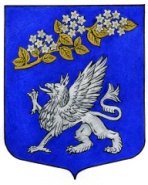 ПОСТАНОВЛЕНИЕОб утверждении административного регламента по предоставлению местной администрацией МО Правобережный, осуществляющей отдельные государственные полномочия Санкт-Петербурга по организации и осуществлению деятельности по опеке и попечительству, назначению и выплате денежных средств на содержание детей, находящихся под опекой или попечительством, и денежных средств на содержание детей, переданных на воспитание в приемные семьи, в Санкт- Петербурге, государственной услуги по разрешению органом опеки и попечительства разногласий между родителями по вопросам, касающимся воспитания и образования детейВ соответствии с постановлением Правительства Санкт – Петербурга от 25.07.2011 № 1037 «О Порядке разработки и утверждения исполнительными органами государственной власти Санкт – Петербурга административных регламентов предоставления государственных услуг (исполнения государственных функций)» и постановлением Правительства Санкт – Петербурга от 30.12.2009 № 1593 «О некоторых мерах по повышению качества предоставления государственных услуг в Санкт – Петербурге», во исполнение пункта 1.2 протокола заседания Комиссии по проведению административной реформы в Санкт – Петербурге от 24.08.2012 № 45, руководствуясь Распоряжением от 21.09.2012 № 214-р Комитета по социальной политике Санкт – Петербурга, местная администрация МО ПравобережныйПОСТАНОВЛЯЕТ:Утвердить Регламент по предоставлению местной администрацией МО Правобережный, осуществляющей отдельные государственные полномочия Санкт-Петербурга по организации и осуществлению деятельности по опеке и попечительству, , назначению и выплате денежных средств на содержание детей, находящихся под опекой или попечительством, и денежных средств на содержание детей, переданных на воспитание в приемные семьи, в Санкт- Петербурге, государственной услуги по разрешению органом опеки и попечительства разногласий между родителями по вопросам, касающимся воспитания и образования детей.Опубликовать в информационно-публицистическом бюллетене «Оккервиль» и на официальном сайте МО Правобережный.Постановление вступает в силу после официального опубликования.Контроль за выполнением постановления возложить на руководителя отдела опеки и попечительства Е.В. Тешеву.Глава местной администрации	И.Р. ТонкельПриложениек постановлению местной администрацииМО Правобережныйот 19 декабря 2012 г. № 478Регламент по предоставлению органами местного самоуправления внутригородских муниципальных образований Санкт-Петербурга, осуществляющими отдельные государственные полномочия Санкт-Петербургапо организации и осуществлению деятельности по опеке и попечительству, назначению и выплате денежных средств на содержание детей, находящихся 
под опекой или попечительством, и денежных средств на содержание детей, переданных на воспитание в приемные семьи, в Санкт-Петербурге, государственной услуги по разрешению органом опеки и попечительства разногласий между родителями по вопросам, касающимся воспитания и образования детей1. Общие положения	1.1. Предметом регулирования настоящего регламента являются отношения, возникающие между заявителями и местной администрацией внутригородского муниципального образования Санкт-Петербурга муниципальный округ Правобережный осуществляющими отдельные государственные полномочия Санкт-Петербурга по организации и осуществлению деятельности по опеке и попечительству, назначению и выплате денежных средств на содержание детей, находящихся под опекой или попечительством, и денежных средств на содержание детей, переданных на воспитание в приемные семьи, в Санкт-Петербурге (далее –местная администрация МО Правобережный),  при предоставлении государственно услуги по разрешению органом опеки и попечительства разногласий между родителями по вопросам, касающимся воспитания и образования детей  (далее – государственная услуга).Блок-схема предоставления государственной услуги приведена 
в приложении № 1 к настоящему Регламенту.1.2. Заявители, а также лица, имеющие право выступать от их имени.1.2.1. Заявителями являются физические лица, являющиеся родителем(ями) несовершеннолетнего(их) в отношении которого(ых) между родителями возникли разногласия, по вопросам, касающимся воспитания и образования ребенка (детей) (далее - заявитель).1.2.2. Лица, имеющие право выступать от имени заявителей.Доверенное лицо, имеющее следующие документы:документ, удостоверяющий личность;доверенность, оформленную в соответствии с действующим законодательством, 
и подтверждающую наличие у представителя прав действовать от лица заявителя, 
и определяющую условия и границы реализации права на получение государственной услуги.1.3. Требования к порядку информирования о порядке предоставления государственной услуги.1.3.1. В предоставлении государственной услуги участвуют: 1.3.1.1. Комитет по образованию:Адрес: 191023, Санкт-Петербург, пер. Антоненко, д. 8, тел. (812) 576-31-79, 
факс (812) 576-38-29, адрес электронной почты: kobr@gov.spb.ru, адрес сайта: 
www.k-obr.spb.ru.График работы: понедельник – четверг с 9.00 до 18.00, пятница с 9.00 до 17.00; перерыв с 13.00 до 13.48, выходные дни – суббота, воскресенье.1.3.1.2. Комитет по делам записи актов гражданского состояния 
(далее – КЗАГС):Адрес: 191015, Санкт-Петербург, Таврическая ул., д. 39, тел. (812) 271-79-43, факс (812) 271-41-10, адрес электронной почты: kzags@gov.spb.ru, адрес сайта: www.gov.spb.ru.График работы: понедельник – четверг с 9.00 до 18.00, пятница с 9.00 до 17.00; перерыв с 13.00 до 13.48, выходные дни – суббота, воскресенье.1.3.1.3. Местная администрация МО Правобережный, на территории которого ребенок (дети) в отношении которого(ых) возникли разногласия между родителями по вопросам, касающимся воспитания и образования, имеет(ют) место жительства (адрес места жительства, подтвержденный регистрацией) или место пребывания (адрес места временного проживания, подтвержденный регистрацией 
по месту пребывания), а в случае отсутствия регистрации по месту жительства или пребывания в Санкт-Петербурге, по месту фактического нахождения ребенка (детей) 
в Санкт-Петербурге;места нахождения и графики работы органов местного самоуправления Санкт-Петербурга приведены в приложении № 2 к Регламенту;справочные телефоны, адреса официальных сайтов  органов местного самоуправления Санкт-Петербурга  приведены в приложении № 2 к настоящему Регламенту;адреса электронной почты органов местного самоуправления Санкт-Петербурга приведены в приложении № 2 к настоящему Регламенту.1.3.1.4. Санкт-Петербургское государственное казенное учреждение «Многофункциональный центр предоставления государственных услуг» 
(далее – МФЦ).Адрес: Санкт-Петербург, ул. Красного Текстильщика, д.10-12, литера 0.График работы: понедельник – четверг с 9.00 до 18.00, пятница с 9.00 до 17.00; перерыв с 13.00 до 13.48, выходные дни – суббота, воскресенье.График работы структурных подразделений Многофункционального центра ежедневно с 9.00 до 21.00.Места нахождения, график работы и справочные телефоны подразделений Многофункционального центра в приложении № 3 к настоящему Регламенту.Центр телефонного обслуживания – 573-90-00.Адрес сайта и электронной почты: www.gu.spb.ru/mfc/, e-mail: knz@mfcspb.ru.1.3.2. Перед предоставлением государственной услуги заявителям обращаться 
в другие органы и организации не требуется. 1.3.3. Порядок получения информации заявителями по вопросам предоставления государственной услуги, в том числе с использованием Информационного Портала «Государственные услуги в Санкт-Петербурге» (www.gu.spb.ru) Портала (далее – Портал).Информацию по процедуре предоставления государственной услуги можно получить:по телефонам, указанным в приложении № 2 к настоящему Регламенту;посредством письменных обращений в орган местного самоуправления Санкт-Петербурга согласно приложению № 2 к настоящему Регламенту, в том числе в электронном виде на электронный адрес органа местного самоуправления Санкт-Петербурга согласно приложению № 2 к настоящему Регламенту;при личном обращении в местную администрацию МО Правобережный, по месту жительства  или месту пребывания, а в случае отсутствия регистрации по месту жительства или пребывания ребенка (детей) в Санкт-Петербурге, по месту фактического нахождения ребенка (детей) в Санкт-Петербурге;на стендах по адресам указанным в приложении № 2 к настоящему Регламенту размещается следующая информация: наименование государственной услуги;орган местного самоуправления Санкт-Петербурга, участвующий в предоставлении государственной услуги;график (режим) работы органа местного самоуправления Санкт-Петербурга, осуществляющего прием и консультации заявителей по вопросам предоставления государственной услуги;адрес органа местного самоуправления Санкт-Петербурга, участвующего 
в предоставлении государственной услуги;контактная информация об органе местного самоуправления Санкт-Петербурга, участвующего в предоставлении государственной услуги;порядок предоставления государственной услуги;последовательность посещения заявителем органа местного самоуправления Санкт-Петербурга, участвующего в предоставлении государственной услуги;перечень категорий граждан, имеющих право на получение государственной услуги;перечень документов, необходимых для получения государственной услуги;образец заполнения заявления на получение государственной услуги;в Центре телефонного обслуживания МФЦ (573-90-00);на официальном сайте Правительства Санкт-Петербурга www.gov.spb.ru, 
на официальном	 сайте местной администрации МО Правобережный, указанного в приложении № 2 к настоящему Регламенту , а также на Портале.2. Стандарт предоставления государственной услуги2.1. Наименование государственной услуги: разрешение органом опеки 
и попечительства разногласий между родителями по вопросам, касающимся воспитания 
и образования детей.Краткое наименование государственной услуги: разрешение разногласий между родителями по вопросам, касающимся воспитания и образования детей.2.2. Государственная услуга предоставляется  органом опеки и попечительства 
на территории которого ребенок (дети) в отношении которого(ых) возникли разногласия между родителями по вопросам, касающимся воспитания и образования, имеет(ют) место жительства (адрес места жительства, подтвержденный регистрацией) или место пребывания (адрес места временного проживания, подтвержденный регистрацией, по месту пребывания), а в случае отсутствия регистрации по месту жительства или пребывания в Санкт-Петербурге, по месту фактического нахождения ребенка (детей) 
в Санкт-Петербурге.Должностным лицам местной администрации МО Правобережный, участвующим в предоставлении государственной услуги, запрещено требовать 
от заявителя осуществления действий, в том числе согласований, необходимых для получения государственной услуги и связанных с обращением в иные государственные органы и организации, за исключением получения услуг, включенных в перечень услуг, которые являются необходимыми и обязательными для предоставления государственных услуг, утвержденный постановлением Правительства Санкт-Петербурга от 03.02.2012 
№ 93.2.3. Результатами предоставления государственной услуги являются:подготовка ответа (письма)  о разрешении разногласий либо о невозможности разрешения разногласий по вопросам, касающимся воспитания и образования детей; направление (вручение) заявителю ответа (письма) о разрешении либо 
о невозможности разрешения разногласий между родителями по вопросам, касающимся воспитания и образования детей:на бумажном носителе – ответ (письмо) о предоставлении государственной услуги выдается лично заявителю органом местного самоуправления Санкт-Петербурга или Многофункциональным	центром либо направляется через отделения федеральной почтовой связи;в форме электронного документа - путем отправки по электронной почте 
либо через Портал.2.4. Сроки предоставления государственной услуги:ответ (письмо)  о разрешении или о невозможности разрешения разногласий между родителями по вопросам, касающимся воспитания и образования детей, направляется (вручается)  в течение 30 дней со дня регистрации письменного обращения 
и предоставления документов, указанных в пункте 2.6 настоящих Методических рекомендаций.2.5. Перечень нормативных правовых актов, регулирующих отношения, возникающие в связи с предоставлением государственной услуги:   Семейный кодекс Российской Федерации от 29.12.1995 № 223-ФЗ;   Закон Российской Федерации от 10.07.1992 № 3266-1 «Об образовании»;Федеральный закон от 06.10.2003 № 131-ФЗ «Об общих принципах организации местного самоуправления в Российской Федерации»;Федеральный закон от 02.05.2006 № 59-ФЗ «О порядке рассмотрения обращений граждан Российской Федерации»;Федеральный закон от 27.07.2006 № 152-ФЗ «О персональных данных»;Федеральный закон от 24.04.2008 № 48-ФЗ «Об опеке и попечительстве»;Федеральный закон от 27.07.2010 № 210-ФЗ «Об организации предоставления государственных и муниципальных услуг»;Федеральный закон от 06.04.2011 № 63-ФЗ «Об электронной подписи»;Закон Санкт-Петербурга от 31.10.2007 № 536-109 «О наделении органов местного самоуправления в Санкт-Петербурге отдельными государственными полномочиями Санкт-Петербурга по организации и осуществлению деятельности по опеке 
и попечительству, назначению и выплате денежных средств на содержание детей, находящихся под опекой или попечительством, и денежных средств на содержание детей, переданных на воспитание в приемные семьи, в Санкт-Петербурге»;Закон Санкт-Петербурга от 23.09.2009 № 420-79 «Об организации местного самоуправления в Санкт-Петербурге»;постановление Правительства Санкт-Петербурга от 23.12.2011 № 1753 «О порядке межведомственного информационного взаимодействия при предоставлении государственных и муниципальных услуг исполнительными органами государственной власти Санкт-Петербурга и органами местного самоуправления в Санкт-Петербурге, 
а также услуг государственных учреждений, подведомственных исполнительным органам государственной власти Санкт-Петербурга, и других организаций, в которых размещается государственное задание (заказ)».2.6. Исчерпывающий перечень документов, необходимых в соответствии 
с нормативными правовыми актами для предоставления государственной услуги.2.6.1. Исчерпывающий перечень документов, необходимых для предоставления государственной услуги, подлежащих представлению заявителем:заявление о разрешении разногласий (далее - заявление) согласно приложению № 4 к настоящему Регламенту;документ, удостоверяющий личность гражданина (родителя или родителей), имеющего право на получение государственной услуги2;паспорт несовершеннолетнего(х) достигшего 14 летнего возраста.При обращении представителя гражданина, имеющего право на получение государственной услуги, дополнительно представляются:документ, удостоверяющий личность представителя гражданина, имеющего право на получение государственной услуги;документы, подтверждающие полномочия представителя.2.6.2. Исчерпывающий перечень документов, необходимых в соответствии 
с нормативными правовыми актами для предоставления государственной услуги и услуг, которые являются необходимыми и обязательными для предоставления государственной услуги, которые находятся в распоряжении иных исполнительных государственных органов (организаций) Санкт-Петербурга и органов местного самоуправления, и которые заявитель вправе представить:свидетельство о рождении ребенка (детей), выданное на территории 
Санкт-Петербурга;документы о дошкольном,  основном общем образовании или среднем (полном общем образовании) несовершеннолетнего гражданина (содержащие сведения 
о программе обучения об успеваемости несовершеннолетнего), выданные на территории 
Санкт-Петербурга2.6.3. При предоставлении государственной услуги запрещено требовать 
от заявителя:представления документов и информации или осуществления действий, представление или осуществление которых не предусмотрено нормативными правовыми актами, регулирующими отношения, возникающие в связи с предоставлением государственной услуги;представления документов и информации, которые находятся 
в распоряжении органов, предоставляющих государственную услугу, иных государственных органов, органов местного самоуправления и организаций, 
в соответствии с нормативными правовыми актами Российской Федерации, нормативными правовыми актами субъектов Российской Федерации 
и муниципальными правовыми актами.2.7. Основания для отказа в приеме документов, необходимых для предоставления государственной услуги:отсутствие в заявлении обязательной к указанию информации;представление заявителем документов, содержащих исправления, серьезные повреждения, не позволяющие однозначно истолковать их содержание, отсутствие обратного адреса, отсутствие подписи, печати и др. 2.8 Основания для приостановления и (или) отказа в предоставлении государственной услуги.2.8.1. Основанием для отказа в предоставлении государственной услуги является отсутствие сведений,  подтверждающих право заявителя на получение государственной услуги, в документах, указанных в пункте 2.6 настоящего регламента. 2.8.2. Оснований для приостановления предоставления государственной услуги действующим законодательством не предусмотрено.2.9. Услуги, необходимые и обязательные для предоставления государственной услуги, в том числе сведения о документе (документах), выдаваемом (выдаваемых) организациями, участвующими в предоставлении государственной услуги, отсутствуют.2.10. Плата за предоставление государственной услуги не взимается.2.11. Максимальный срок ожидания в очереди (при ее наличии) при подаче заявления о предоставлении государственной услуги и при получении результата предоставления государственной услуги:а) срок ожидания в очереди при подаче заявления и необходимых документов 
в орган местного самоуправления Санкт-Петербурга не должен превышать одного часа.б) срок ожидания в очереди при подаче заявления и необходимых документов 
в МФЦ не должен превышать сорока пяти минут;в) срок ожидания в очереди при получении документов в МФЦ не должен превышать пятнадцати минут.2.12. Срок и порядок регистрации заявления заявителя о предоставлении государственной услуги.2.12.1. При личном обращении заявителя в местную администрацию МО Правобережный регистрация заявления о предоставлении государственной услуги осуществляется муниципальным служащим местной администрации МО Правобережный  в течение одного дня с момента получения заявления и документов, указанных в пункте 2.6 настоящего Регламента.2.12.2. При поступлении в местную администрацию МО Правобережный заявления в электронном виде посредством  Информационного Портала, а также посредствам почтовой связи, регистрация заявления о предоставлении государственной услуги осуществляется муниципальным служащим местной администрации МО Правобережный в течение 3 дней с момента получения заявления и документов, указанных в пункте 2.6 настоящего Регламента.2.13. Требования к помещениям, в которых предоставляются государственные 
услуги, к месту ожидания и приема заявителей, размещению и оформлению визуальной, текстовой и мультимедийной информации о порядке предоставления государственной услуги.2.13.1. Помещения, в которых предоставляется государственная услуга, место ожидания, должны иметь площади, предусмотренные санитарными нормами 
и требованиями к рабочим (офисным) помещениям, где оборудованы рабочие места 
с использованием персональных компьютеров и копировальной техники, и места 
для приема посетителей, а также должны быть оборудованы стульями и столами, иметь писчие принадлежности (карандаши, авторучки, бумагу) для заполнения запросов 
о предоставлении государственной услуги и производству вспомогательных записей (памяток, пояснений).2.14. Показатели доступности и качества государственной услуги:	2.14.1. Количество взаимодействий заявителя с органами (организациями) -  
не менее 2; 	2.14.2. Продолжительность взаимодействий -  не менее 60 мин;	2.14.3. Способы предоставления государственной услуги заявителю:непосредственно при посещении местной администрации МО Правобережный;в электронном виде на Портале;в письменном виде посредствам почтовой связи.2.14.4. В случае направления заявителем заявления и документов, необходимых 
для предоставления государственной услуги, через Портал с прохождением промежуточных этапов предоставления государственной услуги заявитель может ознакомиться на Портале (в соответствии с этапами предоставления государственной услуги, определенными распоряжением Правительства Санкт-Петербурга от 22.03.2011 
№ 8-рп).	2.14.5. Способы информирования заявителя о результатах предоставления государственной услуги: лично путем вручения в местной администрации МО Правобережный; по электронной почте; в письменном виде путем направления 
по почте.	2.14.6. Количество документов, необходимых для предоставления заявителем 
в целях получения государственной услуги – от 3 до 5;   2.14.7. Количество документов (информации), которую орган местная администрация МО Правобережный запрашивает без участия заявителя – от 0 до 2;2.14.8. В случае направления местной администрацией МО Правобережный межведомственных запросов в органы государственной власти (организации) субъектов Российской Федерации и иных государств, и получения ответов на них срок предоставления государственной услуги может быть продлен на пять дней на время получения ответов на межведомственные запросы.2.14.9. Административные процедуры в рамках предоставления государственной услуги, осуществляемые в электронном виде, осуществляются местной администрацией МО Правобережный в соответствии с этапами предоставления государственной услуги, определенными распоряжением Правительства Санкт-Петербурга от 22.03.2011 № 8-рп.	2.14.10. Срок предоставления государственной услуги – максимальное количество - 30 дней;	2.14.11. Порядок и формы контроля за предоставлением государственной услуги, со стороны граждан, их объединений и организаций – не предусмотрены. 	2.14.12. Предусмотрена выдача результата предоставления государственной услуги в электронном виде.2.15. Требования, учитывающие особенности предоставления государственных услуг по письменным обращениям (в том числе в электронной форме). 2.15.1. Местной администрацией МО Правобережный принимаются обращения в письменном виде свободной формы (в том числе в электронной форме). 
В письменном обращении указываются: наименование местной администрации МО Правобережный либо фамилия, имя, отчество соответствующего должностного лица местной администрации МО Правобережный, а также фамилия, имя, отчество заявителя, почтовый адрес, электронный адрес по которому должны быть направлены ответ, суть обращения, подпись заявителя и дата.В случае необходимости в подтверждение изложенных в письменном обращении фактов к письменному обращению прилагаются документы и материалы либо их копии.Ответ на письменное обращение дается в простой, четкой, понятной форме 
с указанием фамилии и инициалов, номера телефона специалиста, оформившего ответ, подпись главы местной администрации МО Правобережный.	2.15.2. Особенности предоставления государственной услуги 
в электронной форме:заявитель может получить государственную услугу в электронной форме путем заполнения в электронном виде заявления на Портале.Государственная услуга может быть получена в электронной форме 
в соответствии с Планом перехода на предоставление исполнительными органами государственной власти Санкт-Петербурга государственных услуг в электронном виде, утвержденным распоряжением Правительства Санкт-Петербурга от 22.03.2011 № 8-рп 
«О мероприятиях по переходу на предоставление исполнительными органами государственной власти Санкт-Петербурга государственных услуг в электронном виде».Этапы перехода на предоставление услуг в электронном виде:1-й этап – размещение информации об услуге в Сводном реестре государственных услуг и на Едином портале государственных услуг;2-й этап – размещение на Едином портале государственных услуг форм заявлений и иных документов, необходимых для получения соответствующих услуг, и обеспечение доступа к ним для копирования и заполнения в электронном виде;3-й этап – обеспечение возможности для заявителей в целях получения услуги представлять документы в электронном виде с использованием Единого портала государственных услуг.Электронные заявления отправляются через «Электронную приемную» Портала 
с использованием «логина» и «пароля» заявителя, а также могут быть подписаны заявителем электронной подписью или заверены универсальной электронной картой.Электронные заявления отправляются через «Электронную приемную» Портала 
с использованием «логина» и «пароля» заявителя, а также могут быть подписаны заявителем электронной подписью или заверены универсальной электронной картой.К документам, направляемым в электронной форме, предоставляются следующие требования:они должны быть предоставлены в форме электронных документов (электронных образов документов), удостоверенных электронной подписью лица, подписавшего документ, уполномоченного лица органа, выдавшего документ, или электронной подписью нотариуса;каждый отдельный документ должен быть загружен в виде отдельного файла. Количество файлов должно соответствовать количеству  документов, направляемых 
для получения государственной услуги, а наименование файлов должно позволять идентифицировать документ и количество страниц в документе.В случае, если после направления заявителем электронного заявления  необходимо посещение заявителем местной администрации МО Правобережный, то для заявителя, муниципальный служащий  местной администрации МО Правобережный формирует приглашение на прием, которое отображается в браузере заявителя. Приглашение содержит необходимую информацию с указанием: адреса местной администрации МО Правобережный, в которые необходимо обратиться заявителю, даты 
и времени приема, номера очереди, идентификационного номера приглашения, а также перечня документов, которые необходимо предоставить на приеме.В случае, если обязательное посещение заявителем местной администрации МО Правобережный не требуется, то посредством Портала осуществляется мониторинг хода предоставления государственной услуги, а также информирование заявителя о результате предоставления государственной услуги в соответствии с этапами предоставления государственной услуги в электронном виде.2.15.3. По справочным номерам телефонов, предоставляется следующая информация,	связанная с предоставлением государственной услуги:перечень органов местного самоуправления, участвующих в предоставлении государственной услуги;график (режим) работы органов местного самоуправления, участвующих 
в предоставлении государственной услуги и осуществляющих прием и консультации заявителей по вопросам предоставления государственной услуги;адреса органов местного самоуправления, участвующих в предоставлении государственной услуги;контактная информация об органах местного самоуправления, участвующих 
в предоставлении государственной услуги;категории граждан, имеющие право на получение государственной услуги;перечень документов, необходимых для получения государственной услуги;срок принятия решения о предоставлении государственной услуги;о текущих административных действиях, предпринимаемых по обращению заявителя;о принятом решении по конкретному письменному обращению;порядок обжалования действий (бездействия) должностных лиц, а также принимаемых ими решений при предоставлении государственной услуги.3. Состав, последовательность и сроки выполнения административных процедур, требования к порядку их выполнения, в том числе особенности выполнения административных процедур в электронной формеЗа предоставлением государственной услуги заявители могут обращаться 
с заявлением на бумажном носителе в местную администрацию МО Правобережный по месту жительства заявителя либо Многофункциональный центр, в форме электронного документа – через Портал.3.1. Описание последовательности административных процедур при предоставлении государственной услуги:прием заявления и документов, необходимых для предоставления государственной услуги;подготовка и направление межведомственных запросов о предоставлении документов, необходимых для предоставления государственной услуги, находящихся 
в распоряжении органов государственной власти и организаций, в том числе 
с использованием единой системы межведомственного электронного взаимодействия;обмен служебной информацией между органами местного самоуправления Санкт-Петербурга;проведение обследования условий жизни несовершеннолетнего гражданина, 
в отношении которого возникли разногласия между родителями по вопросам, касающимся его воспитания и образования проживания несовершеннолетнего 
и составление Акта обследования условий жизни несовершеннолетнего гражданина, 
в отношении которого возникли разногласия между родителями по вопросам, касающимся его воспитания и образования;подготовка ответа (письма) о разрешении разногласий либо о невозможности разрешения разногласий по вопросам, касающимся воспитания и образования детей.регистрация и направление (вручение) заявителю ответа (письма)  о разрешении разногласий либо о невозможности разрешения разногласий по вопросам, касающимся воспитания и образования детей.3.2. Прием заявления и документов, необходимых для предоставления государственной услуги.3.2.1. События (юридические факты), являющиеся основанием для начала административной процедуры: поступление (посредством личного обращения заявителя, обращения заявителя в электронной форме либо посредством организаций почтовой связи) в местную администрацию МО Правобережный заявления о разрешении разногласий и прилагаемых документов, указанных в пункте 2.6 настоящего Регламента(далее – комплект документов).3.2.2. Ответственным за выполнение административной процедуры является: специалист местной администрации МО Правобережный, ответственный за прием заявления и документов, необходимых для предоставления государственной услуги.3.2.3. Содержание и продолжительность выполнения административной процедуры.Специалист местной администрации МО Правобережный, ответственный 
за прием заявления и документов, необходимых для предоставления государственной услуги, при обращении заявителей в местную администрацию МО Правобережный:определяет предмет обращения;устанавливает личность заявителя и его полномочия;консультирует заявителя о порядке оформления заявления и проверяет правильность его оформления. По просьбе заявителя, не способного по состоянию здоровья либо в силу иных причин собственноручно оформить заявление, заявление может быть оформлено специалистом местной администрации МО Правобережный, ответственным за прием документов, о чем на заявлении делается соответствующая запись;проверяет наличие документов и дает их оценку на предмет соответствия перечню документов, указанных в пункте 2.6 настоящего Регламента, определяет необходимость осуществления межведомственных запросов, о чем на заявлении делается соответствующая запись;в случае необходимости направления межведомственных запросов 
в исполнительные органы государственной власти (организации) Санкт-Петербурга 
о предоставлении необходимых сведений (документов), а также получение ответов на них (далее – межведомственный запрос) передает копию заявления с отметкой 
о необходимости подготовки межведомственных запросов специалисту местной администрации МО Правобережный, ответственному за подготовку и направление межведомственных запросов, а также получение ответов на них, в том числе с использованием единой системы межведомственного электронного взаимодействия;фиксирует факт приема документов, указанных в пункте 2.6 настоящего Регламента, в журнале регистрации;передает комплект документов заявителя для принятия решения специалисту местной администрации, ответственному за подготовку решения о  предоставлении мер социальной поддержки.Специалист местной  администрации МО Правобережный, ответственный 
за прием заявления и документов, необходимых для предоставления государственной услуги, посредством Многофункционального центра:получает копии документов и реестр документов из Многофункционального центра:а) в электронном виде (в составе пакетов электронных дел получателей государственной услуги);б) на бумажных носителях (в случае необходимости обязательного представления оригиналов документов);проводит сверку реестра документов с представленными документами, определяет необходимость осуществления межведомственных запросов в исполнительные органы государственной власти Санкт-Петербурга, органы государственной власти (организации) субъектов Российской Федерации, других государств, о чем на заявлении делается соответствующая запись; проверяет наличие документов и дает их оценку на предмет соответствия перечню документов, указанных в пунктах 2.6 настоящего Регламента, определяет необходимость осуществления межведомственных запросов, о чем на заявлении делается соответствующая запись;в случае необходимости направления межведомственных запросов передает копию заявления с отметкой о необходимости подготовки межведомственных запросов специалисту местной администрации МО Правобережный, ответственному 
за подготовку и направление межведомственных запросов, а также получение ответов 
на них;фиксирует факт приема документов, указанных в пунктах 2.6 настоящего Регламента, в журнале регистрации;передает комплект документов заявителя для принятия решения специалисту местной администрации, ответственному за подготовку решения о  предоставлении мер социальной поддержки.3.2.4. Критериями принятия решения в рамках административной процедуры является: соответствие заявления и комплекта документов, предусмотренных настоящим Регламентом.3.2.5. Результат административной процедуры:передача специалистом местной администрации МО Правобережный, ответственным за прием заявления и документов, необходимых для предоставления государственной услуги, заявления и комплекта документов специалисту местной администрации МО Правобережный, ответственному за подготовку межведомственных запросов, и специалисту местной администрации МО Правобережный, ответственному 
за разрешение разногласий между родителями по вопросам, касающимся воспитания 
и образования детей и подготовку ответа заявителю.3.2.6. Способ фиксации результата выполнения административной процедуры:регистрация заявления и документов в журнале регистрации.Продолжительность административной процедуры не должна превышать 1 день.3.3. Подготовка и направление межведомственных запросов о предоставлении документов, необходимых для предоставления государственной услуги, находящихся 
в распоряжении иных органов государственной власти и организаций, в том числе 
с использованием единой системы межведомственного электронного взаимодействия.3.3.1. События (юридические факты), являющиеся основанием для начала административной процедуры: установление необходимости направления межведомственного запроса при приеме документов заявителя, получение копии заявления с соответствующей записью специалистом местной администрации МО Правобережный, ответственным за подготовку, направление межведомственных запросов и получение ответов на них, от специалиста местной администрации МО Правобережный ответственного за прием заявления и документов, необходимых для предоставления государственной услуги.3.3.2. В рамках административной процедуры специалист местной администрации МО Правобережный, ответственный за подготовку, направление межведомственных запросов и получение ответов на них, осуществляет следующие административные действия:определяет состав документов (информации), подлежащих получению 
по межведомственным запросам, и органы (организации), в которые должны быть направлены межведомственные запросы;подготавливает проекты межведомственных запросов, в том числе в форме электронного документа;представляет проекты межведомственных запросов на подпись лицу, уполномоченному подписывать межведомственные запросы, в том числе 
с использованием электронной подписи;направляет межведомственные запросы в: КЗАГС; Комитет по образованию;получает ответы на межведомственные запросы;анализирует документы (информацию), полученные в рамках межведомственного взаимодействия (ответы на межведомственные запросы), на соответствие направленному межведомственному запросу;передает полученные документы (информацию), специалистуместной администрации МО Правобережный, ответственному за подготовку ответа о разрешении разногласий между родителями по вопросам, касающимся воспитания и образования детей.Межведомственный запрос должен содержать следующие сведения:наименование органа (организации), направляющего межведомственный запрос;наименование органа (организации), в адрес которого направляется межведомственный запрос;наименование услуги, для предоставления которой необходимо представление документа и(или) информации, а также, если имеется, номер (идентификатор) такой услуги в реестре государственных услуг или реестре муниципальных услуг;указание на положения нормативного правового акта, которыми установлено представление документа и(или) информации, необходимых для предоставления услуги, 
и указание на реквизиты данного нормативного правового акта;сведения, необходимые для представления документа и(или) информации, установленные настоящему Регламенту;контактная информация для направления ответа на межведомственный запрос;дата направления межведомственного запроса и срок ожидаемого ответа 
на межведомственный запрос;фамилия, имя, отчество и должность лица, подготовившего и направившего межведомственный запрос, его подпись, в том числе электронная подпись, а также номер служебного телефона и(или) адрес электронной почты данного лица для связи.Межведомственный запрос направляется:посредством региональной системы межведомственного электронного взаимодействия Санкт-Петербурга (далее - РСМЭВ);по электронной почте;иными способами, не противоречащими законодательству.Датой направления межведомственного запроса считается дата регистрации исходящего запроса системой управления РСМЭВ, либо дата отправки документа 
с межведомственным запросом по электронной почте. В случае направления межведомственного запроса иными способами, предусмотренными законодательством, днем направления межведомственного запроса считается дата почтового отправления. 3.3.3. Продолжительность административной процедуры составляет один рабочий день (при условии использования единой системы межведомственного электронного взаимодействия и подключаемых к ней региональных систем межведомственного электронного взаимодействия).В случае направления местной администрацией МО Правобережный межведомственных запросов в органы государственной власти (организации) субъектов Российской Федерации и иных государств, местные администрации муниципальных образований (в том числе иных субъектов Российской Федерации) и получения ответов на них срок предоставления государственной услуги может быть увеличен в соответствии 
с действующим законодательством.При отсутствии использования единой системы межведомственного электронного взаимодействия и подключаемых к ней региональных систем межведомственного электронного взаимодействия подготовка, направление межведомственных запросов 
и получение ответов на них осуществляется в соответствии со статьей 7.1 Федерального закона от 27.07.2010 № 210-ФЗ «Об организации предоставления государственных 
и муниципальных услуг», а также  Порядком межведомственного информационного взаимодействия при предоставлении государственных и муниципальных услуг исполнительными органами государственной власти Санкт-Петербурга и органами местного самоуправления в Санкт-Петербурге, а также услуг государственных учреждений, подведомственных исполнительным органам государственной власти 
Санкт-Петербурга, и других организаций, в которых размещается государственное задание (заказ), утвержденным постановлением Правительства Санкт-Петербурга 
от 23.12.2011 № 1753 (далее - Порядок).Срок подготовки и направления ответа на межведомственный запрос 
в соответствии с Порядком не может превышать пяти рабочих дней после поступления межведомственного запроса.3.3.4. Административная процедура осуществляется специалистом органа местного самоуправления, ответственным за подготовку, направление межведомственных запросов 
и получение ответов на них.3.3.5. Критерием принятия решения в рамках административной процедуры является отсутствие в представленном заявителем комплекте документов, документов, указанных в пункте 2.6 настоящего Регламента.3.3.6. Результатом административной процедуры является получение органами местной администрации МО Правобережный документов и информации, которые находятся в распоряжении иных исполнительных органов, федеральных органов исполнительной власти и органов государственных внебюджетных фондов, органов исполнительной власти субъектов Российской Федерации и органов местного самоуправления, подведомственных им организаций и иных организаций, и которые заявитель вправе представить, указанных в пункте 2.6 настоящего Регламента.3.3.7. Способом фиксации результата выполнения административной процедуры является регистрация запроса и ответа на запрос в информационной системе местной администрации МО Правобережный.3.4. Обмен служебной информацией между органами местного самоуправления Санкт-Петербурга;3.4.1. События (юридические факты), являющиеся основанием для начала административной процедуры: поступление заявления и комплекта документов специалисту органа местного самоуправления Санкт-Петербурга, ответственному 
за разрешение разногласий между родителями по вопросам, касающимся воспитания 
и образования детей и подготовку ответа заявителю.3.4.2. Ответственным за выполнение административной процедуры является: специалист местной администрации МО Правобережный, ответственный 
за разрешение разногласий между родителями по вопросам, касающимся воспитания 
и образования детей и подготовку ответа заявителю.3.4.3. Содержание и продолжительность выполнения административной процедуры.Специалист местной администрации МО Правобережный, ответственный 
за разрешение разногласий между родителями по вопросам, касающимся воспитания 
и образования детей и подготовку ответа заявителю:устанавливает, имеется ли на территории местной администрации МО Правобережный место жительства или место пребывания у ребенка (детей),  в отношении которого(ых) возникли разногласия между родителями по вопросам, касающимся его (их) воспитания и образования и осуществляет процедуру, указанную в пункте 3.4 настоящего Регламента;в случае если ребенок (дети) имеет место жительства или место пребывания 
на территории местной администрации МО Правобережный, в которое поступило заявление и документы, а фактически проживает(ют) на территории другого органа местного самоуправления Санкт-Петербурга:специалист готовит запрос в орган местного самоуправления Санкт-Петербурга 
на территории которого ребенок (дети) фактически проживает(ют) для проведении процедуры, указанной в пункте 3.4 настоящего Регламента; подписывает запрос; фиксирует факт отправки запроса и копий документов, указанных в пункте 2.6 настоящего Регламента, в журнале регистрации.3.4.4. Критериями принятия решения в рамках административной процедуры является: установление факта наличия на территории  местной администрации МО Правобережный у ребенка (детей) в отношении которого(ых) возникли разногласия между родителями по вопросам, касающимся его (их) воспитания и образования места жительства или места пребывания, а также место его (их) фактического проживания.3.4.5. Результат административной процедуры:направление запроса в орган местного самоуправления на территории которого ребенок (дети) фактически проживает(ют).3.4.6. Способ фиксации результата выполнения административной процедуры:регистрация запроса в журнале регистрации.Продолжительность административной процедуры не должна превышать 3 дня.3.5. Проведение обследования условий жизни несовершеннолетнего гражданина, 
в отношении которого возникли разногласия между родителями по вопросам, касающимся его воспитания и образования проживания несовершеннолетнего 
и составление  Акта обследования условий жизни несовершеннолетнего гражданина, 
в отношении которого возникли разногласия между родителями по вопросам, касающимся его воспитания и образования.3.5.1. События (юридические факты), являющиеся основанием для начала административной процедуры: поступление заявления и комплекта документов специалисту местной администрации МО Правобережный, ответственному за разрешение разногласий между родителями по вопросам, касающимся воспитания и образования детей;поступление внутриведомственного запроса.3.5.2. Ответственным за выполнение административной процедуры является: специалист местной администрации МО Правобережный, ответственный 
за разрешение разногласий между родителями по вопросам, касающимся воспитания 
и образования детей и подготовку ответа заявителю.3.5.3. Содержание и продолжительность выполнения административной процедуры:Специалист местной администрации МО Правобережный, ответственный 
за разрешение разногласий между родителями по вопросам, касающимся воспитания 
и образования детей и подготовку ответа заявителю:3.5.3.1.	Выходит в адрес по месту жительства (нахождения)  несовершеннолетнего(их) ребенка (детей) в отношении которого(ых) возникли разногласия по вопросам, касающимся воспитания и образования детей, в течение 14 дней со дня получения заявления и комплекта документов, для  проведения обследования условий жизни ребенка;3.5.3.2. Проводит обследование и выявляет:уровень обеспечения основных потребностей ребенка;состояние здоровья: общая визуальная оценка уровня физического развития и его соответствие возрасту ребенка, наличие заболеваний, особых потребностей 
в медицинском обслуживании, лекарственном обеспечении; наличие признаков физического и (или) психического насилия над ребенком;внешний вид: соблюдение норм личной гигиены ребенка, наличие, качество 
и состояние одежды и обуви, ее соответствие сезону, а также возрасту и полу ребенка 
и так далее;социальная адаптация: наличие навыков общения с окружающими, навыков самообслуживания в соответствии с возрастом и индивидуальными особенностями развития ребенка, адекватность поведения ребенка в различной обстановке и так далее;воспитание и образование: форма освоения образовательных программ, посещение образовательных учреждений, в том числе учреждений дополнительного образования детей; успехи и проблемы в освоении образовательных программ в соответствии 
с возрастом и индивидуальными особенностями развития ребенка; режим дня ребенка (режим сна, питания, их соответствие возрасту и индивидуальным особенностям), организация свободного времени и отдыха ребенка; наличие развивающей и обучающей среды;обеспечение безопасности: отсутствие доступа к опасным предметам в быту, медикаментам, электроприборам, газу и т.п., риск нанесения ребенку вреда как 
в домашних условиях, так и вне дома;удовлетворение эмоциональных потребностей ребенка;семейное окружение ребенка;состав семьи, кто фактически осуществляет уход и надзор за ребенком; наличие 
и место жительства близких родственников ребенка, степень участия родителей и других совместно проживающих лиц, родственников в воспитании и содержании ребенка; степень привязанности и отношения ребенка с родителями и членами семьи;отношения, сложившиеся между членами семьи, их характер; особенности общения с детьми, детей между собой; семейные ценности, традиции, семейная история, уклад жизни семьи, распределение ролей в семье, круг общения родителей; социальные связи ребенка и его семьи с соседями, знакомыми, контакты ребенка со сверстниками, педагогами, воспитателями;жилищно-бытовые и имущественные условия;жилищно-бытовые условия, в которых проживает ребенок: наличие 
и принадлежность жилого помещения, его общая и жилая площадь, количество комнат, благоустройство и санитарно-гигиеническое состояние; наличие у ребенка отдельного оборудованного места (комнаты, уголка) для сна, игр, занятий и так далее;структура доходов несовершеннолетнего: алименты, пенсии, пособия, стипендии, иные выплаты; достаточность доходов семьи для обеспечения основных потребностей ребенка (продукты питания, одежда и обувь, медицинское обслуживание, игрушки 
и игры, печатная и аудиовизуальная продукция, школьно-письменные и канцелярские принадлежности и так далее);наличие обстоятельств, нарушающие права и охраняемые законом интересы ребенка;в ходе обследования используются такие формы получения сведений, как беседа 
с ребенком, его родителями и другими членами семьи, опрос лиц, располагающих данными о взаимоотношениях родителей с ребенком, их поведении в быту, наблюдение, изучение документов, учебных и творческих работ ребенка и другие.При проведении обследования обеспечивается конфиденциальность персональных данных граждан.3.5.3.3. По результатам обследования составляется Акт обследования условий жизни несовершеннолетнего гражданина, в отношении которого возникли разногласия между родителями по вопросам, касающимся его воспитания и образования 
(далее - акт обследования) по форме согласно приложению № 5 к настоящему Регламенту, содержащий:оценку выявленных в ходе обследования обстоятельств, указанных в подпункте 3.5.3.2 настоящих Регламента;мнение родителя по разрешению разногласий по воспитанию и образованию ребенка (детей) в отношении которого(ых) возникли разногласия, в том числе согласие либо отказ о заключении соглашения, оформленного в установленном законом порядке, 
о разрешении разногласий по воспитанию и образованию детей;мнение ребенка старше 10 лет, в отношении которого возникли разногласия 
по вопросам, касающимся его воспитания и образования;выводы уполномоченного специалиста о разрешении либо о невозможности разрешения  разногласий по вопросам, касающимся воспитания и образования детей;разъяснения законодательства Российской Федерации (статьи 65 Семейного кодекса Российской Федерации и право решения возникших разногласий в суде).Акт обследования оформляется в течение 3 дней со дня проведения обследования, подписывается проводившим обследование уполномоченным специалистом  
и утверждается главой местной администрации местной администрацией МО Правобережный в течение 2 дней после оформления Акта обследования. Акт обследования составляется в трех экземплярах, один из которых храниться в органе местного самоуправления, второй экземпляр прилагается к ответу заявителю, третий экземпляр направляется (вручается) другому родителю. В случае проведения обследования условий жизни несовершеннолетнего гражданина, в отношении которого возникли разногласия между родителями по вопросам, касающимся его воспитания и образования по месту фактического проживания несовершеннолетнего, Акт обследования составляется в 4 экземплярах. Один из которых, храниться в местной администрации МО Правобережный, проводившего обследование условий жизни несовершеннолетнего, три экземпляра Акта обследования в течение 2 дней направляются в орган местного самоуправления Санкт-Петербурга, направившего запрос. Акт обследования направляется по электронной почте или факсимильной связью (с досылом подлинных документов почтовой связью).3.5.4. Критериями принятия решения в рамках административной процедуры является: получение заявления и комплекта документов, указанных в пункте 2.6 настоящего Регламента либо запроса. 3.5.5. Результат административной процедуры:  Акт обследования условий жизни несовершеннолетнего(их), содержащий: мнение родителя с которым возникли разногласия у другого родителя, согласие либо отказ о заключении соглашения, оформленного в установленном законом порядке, о разрешении разногласий по воспитанию и образованию детей,  мнения ребенка старше 10 лет, в отношении которого возникли разногласия по воспитанию и образованию.3.5.6. Способ фиксации результата выполнения административной процедуры:регистрация Акта обследования  в журнале регистрации.Продолжительность административной процедуры не должна превышать 21 день.3.6. Подготовка ответа (письма) о разрешении разногласий либо о невозможности разрешения разногласий между родителями по вопросам, касающимся воспитания 
и образования детей.3.6.1. События (юридические факты), являющиеся основанием для начала административной процедуры: Акт обследования условий жизни несовершеннолетнего(их), содержащий: мнение родителя с которым возникли разногласия у другого родителя, согласие либо отказ о заключении соглашения, оформленного в установленном законом порядке, о разрешении разногласий 
по воспитанию и образованию детей,  мнения ребенка старше 10 лет, в отношении которого возникли разногласия по воспитанию и образованию.3.6.2. Ответственными за выполнение административной процедуры являются:Специалист местной администрации МО Правобережный, ответственный 
за разрешение разногласий между родителями по вопросам, касающимся воспитания 
и образования детей и подготовку ответа заявителю;начальник отдела опеки и попечительства;глава местной администрации МО Правобережный.3.6.3. Содержание и продолжительность выполнения административной процедуры;Специалист местной администрации МО Правобережный, ответственный 
за разрешение разногласий между родителями по вопросам, касающимся воспитания 
и образования детей и подготовку ответа заявителю:готовит  проект ответа (письма) о разрешении разногласий либо о невозможности разрешения разногласий;направляет проект ответа (письма), согласованного с начальником отдела опеки 
и попечительства на  подписание главе местной администрации МО Правобережный.глава местной администрации МО Правобережный:изучает проект ответа (письма);в случае одобрения – подписывает проект ответа (письма);в случае несогласия – излагает замечания и возвращает указанный проект 
на доработку и исправление лицу,  ответственному за подготовку ответа.3.6.4. Критериями принятия решения в рамках административной процедуры является: наличие акта обследования и выводов, содержащихся в акте обследования.3.6.5. Результат административной процедуры:передача ответа (письма) и 2-х экземпляров Акта обследования (как приложение 
к ответу (письму) специалистом местной администрации МО Правобережный, ответственным  за разрешение разногласий между родителями по вопросам, касающимся воспитания и образования детей и подготовку ответа заявителю, специалисту,  ответственному за регистрацию и направление (вручение) ответа (письма) заявителю 
и 1-го экземпляра Акта обследования другому родителю.3.6.6. Способ фиксации результата выполнения административной процедуры:подписанный главой местной администрации МО Правобережный ответ (письмо) о разрешении разногласий либо о невозможности разрешения разногласий по вопросам, касающимся воспитания и образования детей.Продолжительность административной процедуры не должна превышать 3 дня.3.7. Регистрация ответа (письма)  о разрешении разногласий либо о невозможности разрешения разногласий по вопросам, касающимся воспитания и образования детей 
и направление (вручение) заявителю.3.7.1. События (юридические факты), являющиеся основанием для начала административной процедуры: получение ответа (письма) и Акта обследования (как приложение к ответу (письму) специалистом местной администрации МО Правобережный, ответственным  за регистрацию и направление (вручение) ответа (письма) заявителю и 1-го экземпляра Акта обследования другому родителю.3.7.2. Ответственным за выполнение административной процедуры является: специалист органа местного самоуправления, ответственный за направление (вручение) ответа (письма) и Акта обследования заявителю, а также Акта обследования другому родителю. 3.7.3. Содержание и продолжительность выполнения административной процедуры:специалист органа местной администрации МО Правобережный регистрирует ответ (письмо) заявителю, с приложением 1 экземпляра Акта обследования;  направляет соответствующий ответ (письмо) в адрес заявителя с приложением Акта обследования путем направления ответа (письма) посредствам почтовой связи или 
в электронной форме;вручает соответствующий ответ (письмо) Акта обследования лично заявителю;направляет (вручает) другому родителю Акт обследования.3.7.4. Критериями принятия решения в рамках административной процедуры является:  подготовленный ответ (письмо) о  разрешение разногласий либо невозможность разрешения разногласий по вопросам, касающимся воспитания и образования детей.3.7.5. Результат административной процедуры:направление (вручение) ответа (письма) о  разрешение разногласий либо невозможность разрешения разногласий по вопросам, касающимся воспитания 
и образования детей.3.7.6. Способ фиксации результата выполнения административной процедуры:регистрация ответа (письма)  в журнале регистрации.Продолжительность административной процедуры не должна превышать 2 дня.4. Формы контроля за исполнением Регламента4.1. Текущий контроль за соблюдением последовательности действий, определенных административными процедурами по предоставлению государственной услуги, осуществляется глава местной администрации МО Правобережный, согласно приложению № 2.4.2. Глава местной администрации МО Правобережный осуществляет контроль за:надлежащим исполнением настоящего Регламента муниципальным служащим местной администрации МО Правобережный непосредственно предоставляющим государственную услугу; обеспечением сохранности принятых от заявителя документов и соблюдением муниципальными служащими особенностей по сбору и обработке персональных данных заявителя.4.3. Глава местной администрации МО Правобережный и  муниципальные служащие органа местного самоуправления Санкт-Петербурга, непосредственно предоставляющие государственную услугу, несут персональную ответственность за соблюдение сроков и порядка приема документов, соответствие результатов рассмотрения документов требованиям законодательства, принятию мер по проверке представленных документов, соблюдение сроков и порядка предоставления государственной услуги, за соблюдение сроков и порядка выдачи документов. Персональная ответственность главы местной администрации МО Правобережный и муниципальных служащих закрепляется в должностных регламентах в соответствии с требованиями законодательства.В частности, глава местной администрации МО Правобережный и муниципальные служащие несут ответственность за:требование у заявителей документов или платы, не предусмотренных Регламентом;отказ в приеме документов по основаниям, не предусмотренным Регламентом;нарушение сроков регистрации запросов заявителя о предоставлении государственной услуги;нарушение срока предоставления государственной услуги;направление необоснованных межведомственных запросов;направление необоснованных внутриведомственных запросов;нарушение сроков подготовки внутриведомственных запросов и ответов 
на внутриведомственные запросы;необоснованное непредставление информации на внутриведомственные запросы.4.4. В рамках предоставления государственной услуги осуществляются плановые 
и внеплановые проверки полноты и качества предоставления государственной услуги.Глава местной администрации МО Правобережный, один раз в полгода  осуществляют выборочные проверки дел заявителей на предмет правильности принятия муниципальными служащими, непосредственно предоставляющих государственную услугу, а также внеплановые проверки в случае поступления жалоб (претензий) граждан в рамках досудебного обжалования.5. Досудебный (внесудебный) порядок обжалования решений и действий бездействия) местной администрацией МО Правобережный при предоставлении  государственной услуги, а также должностных лиц и муниципальных служащих органа местной администрации МО Правобережный.5.1. Заявители имеют право на досудебное (внесудебное) обжалование решений 
и действий (бездействия), принятых (осуществляемых) местной администрацией МО Правобережный, в ходе предоставления государственной услуги. Досудебный (внесудебный) порядок обжалования не исключает возможность обжалования решений 
и действий (бездействия), принятых (осуществляемых) в ходе предоставления государственной услуги, в судебном порядке. Досудебный (внесудебный) порядок обжалования не является для заявителя обязательным.5.2. Предметом досудебного (внесудебного) обжалования являются:5.2.1. Нарушение срока регистрации запроса заявителя о предоставлении государственной услуги;5.2.2. Нарушение срока предоставления государственной услуги;5.2.3. Требование у заявителя документов, не предусмотренных нормативными правовыми актами Российской Федерации, нормативными правовыми актами субъектов Российской Федерации, муниципальными правовыми актами для предоставления государственной услуги;5.2.4. Отказ в приеме документов, предоставление которых предусмотрено нормативными правовыми актами Российской Федерации, нормативными правовыми актами субъектов Российской Федерации, муниципальными правовыми актами для предоставления государственной услуги у заявителя;5.2.5. Отказ в предоставлении государственной услуги, если основания отказа 
не предусмотрены федеральными законами и принятыми в соответствии с ними иными нормативными правовыми актами Российской Федерации, нормативными правовыми актами Санкт-Петербурга;5.2.6. Затребование с заявителя при предоставлении государственной услуги платы, не предусмотренной нормативными правовыми актами Российской Федерации, нормативными правовыми актами Санкт-Петербурга;5.2.7. Отказ органа местного самоуправления, муниципального служащего органа местного самоуправления в исправлении допущенных опечаток и ошибок в выданных 
в результате предоставления государственной услуги документах, либо нарушение установленного срока таких исправлений;5.3. Общие требования к порядку подачи и рассмотрения жалобы.5.3.1. Жалоба подается в письменной форме на бумажном носителе, 
в электронной форме в местную администрацию МО Правобережный. Жалобы на решения, принятые руководителем местной администрации МО Правобережный, подаются в  Правительство Санкт-Петербурга.5.3.2. Жалоба может быть направлена по почте, через многофункциональный центр, с использованием информационно-телекоммуникационной сети «Интернет», официального сайта органа местного самоуправления Санкт-Петербурга, единого портала государственных и муниципальных услуг либо регионального портала государственных 
и муниципальных услуг, а также может быть принята при личном приеме заявителя.5.3.3. Заявитель имеет право на получение информации и документов, необходимых для обоснования и рассмотрения жалобы (претензии). Местная администрация МО Правобережный, его должностные лица, муниципальные служащие местной администрации МО Правобережный обязаны предоставить заявителю возможность ознакомления с документами и материалами, непосредственно затрагивающими его права и свободы, если не имеется установленных федеральным законодательством ограничений на информацию, содержащуюся в этих документах, материалах. При этом документы, ранее поданные заявителями в местную администрацию, выдаются по их просьбе в виде выписок или копий.5.3.4.  Жалоба должна содержать:наименование органа местной администрации МО Правобережный, должностного лица местной администрации МО Правобережный, либо муниципального служащего местной администрации МО Правобережный, решения и действия (бездействие) которых обжалуются;фамилию, имя, отчество (последнее - при наличии), сведения о месте жительства заявителя - физического лица либо наименование, сведения о месте нахождения заявителя - юридического лица, а также номер (номера) контактного телефона, адрес (адреса) электронной почты (при наличии) и почтовый адрес, по которым должен быть направлен ответ заявителю;сведения об обжалуемых решениях и действиях (бездействии)местной администрации МО Правобережный, должностного лица местной администрации МО Правобережный либо муниципального служащего местной администрации МО Правобережный;доводы, на основании которых заявитель не согласен с решением 
и действием (бездействием)местной администрации МО Правобережный, должностного лица местной администрации МО Правобережный, либо муниципального служащего местной администрации МО правобережный. Заявителем могут быть представлены документы (при наличии), подтверждающие доводы заявителя, либо их копии.5.3.5. Жалоба, поступившая в местную администрацию МО Правобережный, подлежит рассмотрению в следующие сроки:в течение пятнадцати рабочих дней со дня регистрации жалобы;в течение пяти рабочих дней со дня регистрации жалобы в случае обжалования отказа местной администрации МО Правобережный, должностного лица местной администрации МО Правобережный или муниципального служащего местной администрации МО Правобережный в приеме документов у заявителя либо 
в исправлении допущенных опечаток и ошибок или в случае обжалования нарушения установленного срока таких исправлений;в иные  сроки в случаях, установленных Правительством Российской Федерации.5.3.6. По результатам рассмотрения жалобы местная администрация МО Правобережный принимает одно из следующих решений:удовлетворяет жалобу, в том числе в форме отмены принятого решения, исправления допущенных местной администрацией МО Правобережный опечаток и ошибок в выданных в результате предоставления государственной услуги документах, возврата заявителю денежных средств, взимание которых не предусмотрено нормативными правовыми актами Российской Федерации, нормативными правовыми актами субъектов Российской Федерации,  а также в иных формах;отказывает в удовлетворении жалобы.5.3.7. Не позднее дня, следующего за днем принятия решения, заявителю 
в письменной форме и по желанию заявителя в электронной форме направляется мотивированный ответ о результатах рассмотрения жалобы.5.3.8. При рассмотрении обращения государственным органом, местной администрацией МО Правобережный или должностным лицом гражданин имеет право:знакомиться с документами и материалами, касающимися рассмотрения жалобы, если это не затрагивает права, свободы и законные интересы других лиц и если 
в указанных документах и материалах не содержатся сведения, составляющие государственную или иную охраняемую федеральным законом тайну;получать письменный ответ по существу поставленных в жалобе вопросов, уведомление о переадресации письменного обращения в государственный орган, орган местного самоуправления или должностному лицу, в компетенцию которых входит решение поставленных в обращении вопросов;обращаться с жалобой на принятое по обращению решение или на действие (бездействие) в связи с рассмотрением обращения в административном и (или) судебном порядке в соответствии с законодательством Российской Федерации;представлять дополнительные документы и материалы либо обращаться 
с просьбой об их истребовании, в том числе в электронной форме;обращаться с заявлением о прекращении рассмотрения жалобы.5.3.9. В случае установления в ходе или по результатам рассмотрения жалобы признаков состава административного правонарушения или преступления, должностное лицо, наделенное полномочиями по рассмотрению жалоб,  незамедлительно направляет имеющиеся материалы в органы прокуратуры.  5.3.10. Исполнительные органы государственной власти Санкт-Петербурга 
и должностные лица, которым может быть адресована жалоба (претензия) заявителя 
в досудебном (внесудебном) порядке:В случае, если предметом жалобы (претензии) заявителя являются действия сотрудника подразделения Многофункционального центра, жалоба (претензия) направляется в адрес Администрации Губернатора Санкт-Петербурга:191060, Смольный, Администрация Губернатора Санкт-Петербурга;E-mail: ukog@gov.spb.ru;Телефон: 576-70-42.В случае, если предметом жалобы (претензии) заявителя являются действия оператора Портала, жалоба (претензия) направляется в адрес Комитета по информатизации и связи:191060, Смольный, Комитет по информатизации и связи;E-mail: kis@gov.spb.ru; Телефон:576-71-23.В случае, если предметом жалобы (претензии) заявителя являются действия муниципальных служащих местной администрации МО Правобережный, предоставляющего государственную услугу, жалоба (претензия) может быть направлена 
в адрес Комитета по социальной политике Санкт-Петербурга:190000, Санкт-Петербург, пер. Антоненко, д. 6, тел. (812) 576-24-61, факс (812) 576-24-60, адрес электронной почты: ksp@gov.spb.ru.Вице-губернатор Санкт-Петербурга, курирующий соответствующую отрасль:191060, Смольный, Санкт-Петербург, тел. (812) 576-44-80, факс (812) 576-7955.VI. Приложения.Приложение № 1.  Блок-схема предоставления государственной услуги по разрешению  органом опеки и попечительства разногласий между родителями по вопросам, касающимся воспитания 
и образования детей. Приложение № 2. Перечни информации, указанной в пункте 1.3.;Приложение № 3. Адреса подразделений МФЦ;Приложение № 4. Образец заявления;Приложение № 5. Образец Акта обследования условий жизни несовершеннолетнего гражданина, в отношении которого возникли разногласия между родителями по вопросам, касающимся его воспитания и образования.Приложение № 1к регламенту БЛОК-СХЕМАПриложение № 3к регламентуПОЧТОВЫЕ АДРЕСА, СПРАВОЧНЫЕ ТЕЛЕФОНЫИ АДРЕСА ЭЛЕКТРОННОЙ ПОЧТЫ РАЙОННЫХ ПОДРАЗДЕЛЕНИЙСАНКТ-ПЕТЕРБУРГСКОГО ГОСУДАРСТВЕННОГО УЧРЕЖДЕНИЯ«МНОГОФУНКЦИОНАЛЬНЫХ ЦЕНТРОВ ПРЕДОСТАВЛЕНИЯГОСУДАРСТВЕННЫХ УСЛУГ»Приложение № 4к регламенту ЗАЯВЛЕНИЕ	Прошу разрешить разногласия  между мной и _________________________________,                                                                                                           (Ф.И.О. второго родителя, полностью)проживающим (ей) по адресу: ______________________________________, телефон ___,возникшие по вопросам, касающимся воспитания и образования ребенка (детей)______________________________________________________________________, (Ф.И.О., дата рождения ребенка (детей), полностью)Зарегистрированного(ых) по адресу: ________________________________________, телефон ____________. Проживающего(их) по адресу: _____________________________________________, телефон ____________. 	Разногласия, 	возникшие по вопросам, касающимся воспитания и образования ребенка (детей) заключаются в следующем: _______________________________________.                                                                                   (причины разногласий)Об ответственности за достоверность и полноту представленных в соответствии 
с действующим законодательством сведений и обязательстве извещать отдел обо всех их изменениях в течение 5 дней с момента их наступления предупрежден (-ена)Я, _______________________________________________________________________,                   (фамилия, имя, отчество (при наличии))даю  согласие  на  обработку  и  использование  моих  персональных  данных, содержащихся в настоящем заявлении и в представленных мною документах.Дата «_____» _____________ 20____ г.     		Подпись ______________________О принятом решении прошу проинформировать письменно /устно/ (нужное подчеркнуть)В ООиП ОМС _________________________________________________________По электронной почте___________________________________________________По почте ______________________________________________________________Приложение № 5к регламенту Акт обследования условий жизни несовершеннолетнего
гражданина, в отношении которого возникли разногласия между родителями по вопросам, касающимся его воспитания и образованияФамилия, имя, отчество (при наличии), должность специалиста, проводившего обследование
Проводилось обследование условий жизни несовершеннолетнего гражданина (далее – ребенок)
(фамилия, имя, отчество (при наличии), дата рождения)(когда и кем выдано)(когда и кем выдан)место жительства  	,(адрес места жительства, подтвержденный регистрацией)место проживания  (адрес места фактического проживания и проведения обследования)1. Сведения о родителях ребенка.1.1. Мать  	,(фамилия, имя, отчество (при наличии))дата и место рождения  	,место жительства  _____________________________________________________________(адрес места жительства, подтвержденный регистрацией)	,место проживания  	.(адрес места фактического проживания и проведения обследования)Сведения о трудовой деятельности (работает/не работает, указать должность и место работы, контактные телефоны; режим и характер работы; среднемесячный доход; иные сведения)
	.Участие матери в воспитании и содержании ребенка (проживает/не проживает совместно с ребенком; проявление привязанности, сколько времени проводит с ребенком, какую помощь оказывает, пользуется ли расположением ребенка, имеет ли влияние на ребенка, способность обеспечить основные потребности ребенка (в пище, жилье, гигиене, уходе, одежде, предоставлении медицинской помощи) и т.д.)  	.1.2. Отец  	,(фамилия, имя, отчество (при наличии))дата и место рождения  	,место жительства  (адрес места жительства, подтвержденный регистрацией)	,место проживания 	.(адрес места фактического проживания и проведения обследования)Сведения о трудовой деятельности (работает/не работает, указать должность и место работы, контактные телефоны; режим и характер работы; среднемесячный доход; иные сведения)
	.Участие отца в воспитании и содержании ребенка (проживает/не проживает совместно с ребенком; проявление привязанности, сколько времени проводит с ребенком, какую помощь оказывает, пользуется ли расположением ребенка, имеет ли влияние на ребенка, способность обеспечить основные потребности ребенка (в пище, жилье, гигиене, уходе, одежде, предоставлении медицинской помощи) и т.д.)  	.1.3. Родители в зарегистрированном браке состоят/не состоят; проживают совместно/раздельно.2. Сведения о ребенке.2.1. Состояние здоровья (общая визуальная оценка уровня физического развития и его соответствие возрасту ребенка, наличие заболеваний, особых потребностей в медицинском обслуживании, лекарственном обеспечении; наличие признаков физического и (или) психического насилия над ребенком)  	;2.2. Внешний вид (соблюдение норм личной гигиены ребенка, наличие, качество и состояние одежды и обуви, ее соответствие сезону, а также возрасту и полу ребенка и т.д.)  2.3. Социальная адаптация (наличие навыков общения с окружающими, навыков самообслуживания в соответствии с возрастом и индивидуальными особенностями развития ребенка, адекватность поведения ребенка в различной обстановке и т.д.)  	;2.4. Воспитание и образование (форма освоения образовательных программ, посещение образовательных учреждений, в том числе учреждений дополнительного образования детей; успехи и проблемы в освоении образовательных программ в соответствии с возрастом и индивидуальными особенностями развития ребенка; режим дня ребенка (режим сна, питания, их соответствие возрасту и индивидуальным особенностям), организация свободного времени и отдыха ребенка; наличие развивающей и обучающей среды)  	;2.5. Обеспечение безопасности (отсутствие доступа к опасным предметам в быту, медикаментам, электроприборам, газу и т.п., риск нанесения ребенку вреда как в домашних условиях, так и вне дома)
	;2.6. Удовлетворение эмоциональных потребностей ребенка  	.3. Семейное окружение.3.1. Состав семьи (лица, проживающие совместно с ребенком)3.2. Сведения об иных родственниках ребенка  	;(фамилия, имя, отчество (при наличии) степень родства, место жительства)3.3. Отношения, сложившиеся между членами семьи, их характер (особенности общения с детьми, детей между собой; семейные ценности, традиции, семейная история, уклад жизни семьи, распределение ролей в семье, круг общения родителей; социальные связи ребенка и его семьи с соседями, знакомыми, контакты ребенка со сверстниками, педагогами, воспитателями)  	;3.4. Социальные связи ребенка и его семьи (с соседями, знакомыми, контакты ребенка со сверстниками, педагогами, воспитателями и т.д.)  	;3.5. Кто фактически осуществляет уход и надзор за ребенком (родители, другие члены семьи, соседи, другие лица)  	.4. Жилищно-бытовые и имущественные условия.4.1. Жилая площадь, на которой проживает  	,(фамилия, инициалы ребенка)4.2. Собственником (нанимателем) жилой площади является  	;(фамилия, имя, отчество (при наличии), степень родства по отношению к ребенку)4.3. Качество дома (кирпичный, панельный, деревянный и т.п.; в нормальном состоянии, ветхий, аварийный; комнаты сухие, светлые, проходные и прочее)  	;4.4. Благоустройство дома и жилой площади (водопровод, канализация, какое отопление, газ, ванна, лифт, телефон и т.д.)  	;4.5. Санитарно-гигиеническое состояние жилой площади (хорошее, удовлетворительное, неудовлетворительное)  	;4.6. Жилищно-бытовые условия ребенка (наличие отдельной комнаты, уголка, места для сна, игр, занятий, игрушек, книг и т.д.)  	;4.7. Структура доходов несовершеннолетнего  (алименты, пенсии, пособия, стипендии, иные выплаты);  	;4.8. Достаточность доходов семьи для обеспечения основных потребностей ребенка (продукты питания, одежда и обувь, медицинское обслуживание, игрушки и игры, печатная и аудиовизуальная продукция, школьно-письменные и канцелярские принадлежности	и	пр.)___________________________________________________
	.5. Результаты беседы с ребенком о его отношении и привязанности к каждому из родителей и другим членам семьи  	.6. Результаты опроса лиц, располагающих данными о взаимоотношениях родителей с ребенком, их поведении в быту и т.д.  	.7. Условия, представляющие препятствия его нормальному воспитанию, развитию, образованию: (имеются/отсутствуют)7.1.  	;7.2.  	;7.3.  	и т.д.8. Дополнительные данные обследования  	.9. Мнение родителя по разрешению разногласий по воспитанию и образованию ребенка (детей) в отношении которого(ых) возникли разногласия, в том числе согласие либо отказ о заключении соглашения, оформленное в установленном законом порядке, о разрешении разногласий по воспитанию и образованию детей_____________________________________________________________________________________________________________________________________________________________________________________________________________________________________________________________________________________________________________________________________________________________________________________________10. Мнение ребенка старше 10 лет, в отношении которого возникли разногласия по вопросам, касающимся его воспитания и (или) образования__________________________________________________________________________________________________________________________________________________________________________________________________________________________________________________________________________________________________________.11. Выводы уполномоченного специалиста о разрешении либо о невозможности разрешения  разногласий по вопросам, касающимся воспитания и образования детей.12. Требования законодательства Российской Федерации (статьи 65 Семейного кодекса Российской Федерации и право решения возникших разногласий в суде) – разъясненыПодпись специалиста, проводившего обследование                                                                                  (Ф.И.О., должность, дата)Подпись родителя, выразившего свое мнение ______________________________________.	               (Ф.И.О., дата)Подпись ребенка ______________________________________________________________. 	               (Ф.И.О., дата)№ /пПолное наименование органа местного самоуправленияАдрес(с указанием почтового индекса) Контактные телефоны, факс (с указанием кода города)Адрес электронной почтыАдрес сайтаКонтактный телефон/факс/e-mail глав местных администрации муниципальных образованийРегламент приема граждан главами местных администрации муниципальных образованийтелефоны/факс/ e-mail ответственных специалистовРегламент приема граждан ответственными специалистами1Местная администрация муниципального образования муниципальный округ КоломнаСанкт-Петербург, наб. Крюкова канала, д.11 190068(812) 714-09-83,факс (812) 714-08-43mokolomna@inbox.ruwww. kolomna-spb.ru(812)714-08-43нет(812) 714-08-43Вторник-15.00-17.00 пятница11.00-13.002Администрация муниципального образования Сенной округСанкт-Петербург, Фонтанка р., наб.,д. 89, 
190031(812)310-16-96
(812)ф310-29-22msmoso@m
ail.wplus.netwww.sennoi-okrug.spb.ru(812)310-44-00второй и четвертый четверг17.00- 19.00 (812) 310-29-22Вторник -15.00-18.00Четверг 10.00-13.003Местная администрация Муниципального образования муниципальный округ Адмиралтейский
округСанкт-Петербург, ул. Декабристов, д.18,  190000(812)314-96-60
(812)312-31-83admiralokrug@
mail.ruНет(812)314-96-60Факс(812)312-31-83ежедневно в часы работы администрации(812) 571-66-01, ул. Почтамтская,д.11Вторник -14.00-17.00Четверг 10.00-13.004Местная администрация муниципального образования муниципальный округ СеменовскийСанкт-Петербург, Большой Казачий пер., д .5-7,191180ф. (812)316-26-30
mo4@
mailsp.ruwww.sankt-peterburg.info/mo4(812)764-96-89факс(812)764-89-53Ежедневно 9.00-17.00 пятница9.00-16.00 (812) 764-89-53т/ф(812)764-89-53Вторник -15.00-17.00Четверг 10.00-13.005Местная администрация муниципального образования муниципальный округ ИзмайловскоеСанкт-Петербург,Егорова ул., д. 18, 
190005(812)316-35-81
(812)316-62-57
ф. (812)317-82-70
т/ф: 575-08-95mc5@frinet.
orgmс5/frinet.org(812)575-08-95
(812)317-80-92
т/ф (812)316-53-69ежедневно9.00-18.00 (812) 495-39-64Вторник -15.00-18.00Четверг 10.00-13.006Местная администрация муниципального образования муниципальный округ ЕкатерингофскийСанкт-Петербург,Нарвский пр., д. 16,
190020(812)252-40-03Факс(812)147-20-08mo6@list.ruwww.mo-6.spb.ru(812)746-67-36
(812)746-60-55Понедельник, среда, пятница 16.00-18.00факс:786-84-57, 786-88-91Вторник15.00-18.00Четверг17.00-19.007Местная администрация муниципального образования муниципальный округ №7Санкт-Петербург, 12 линия, В.О., д.7, 199178(812)321-20-46
ф.(812)321-14-00
mcmo7@yandex.ruwww.mo7spb.ru(812)321-14-01(812) 321-20-46Факс(812) 321-14-00Ежедневно10.00-17.00 (812) 320-73-60ПонедельникЧетверг14.00-17.008Местная администрация муниципального образования муниципальный округ ВасильевскийСанкт-Петербург, 4 линия, В.О., д.45, 199004ф.(812)328-58-31
(812)323-32-34
(812)323-32-61msmo8@mail.ruwww.omsu.spb.ru(812)328-58-31Вторник, четверг11.00-13.00 (812) 323-32-34Вторник -16.00-18.00Четверг 10.00-13.009Местная администрация муниципального образования ГаваньСанкт-Петербург,Шевченко ул., д. 29,
199406(812)355-70-34
ф.(812)355-54-19
gavan@mail.ipnet.ruwww.omsu.spb.ru(812)355-70-34Факс (812)355-54-19Понедельник11.00-13.00Четверг17.00-19.00 (812) 355-74-43,    (812)355-70-34Понедельник,четверг14.00-17.3010Местная администрация муниципального образования муниципальный округ Округ МорскойСанкт-Петербург,Кораблестроителей ул., д.21, к.1, литер. Д, 199226(812)356-65-03
ф.(812)356-55-22
ф.(812)356-38-60
brams10@mail.ruwww.mo-morsk-10.spb.ru(812)356-55-22(812)356-68-46Факс(812)356-38-60Вторник 11.00-13.00 (812)356-65-03Тел/факс: 356-13-13Понедельник15.00-18.00Пятница10.00-13.0011Местная администрация муниципального образования муниципальный округ Остров ДекабристовСанкт-Петербург,Кораблестроителей ул., д.35, к.5,199397факс(812)351-19-15
(812)351-19-14(812)351-19-13vestnik_mo11@mail.ruwww. sankt-peterburg.info/mo11/(812)351-19-15Вторник, среда, четверг,10.00-18.00 (812) 351-19-15понедельник14.00-17.30четверг 10.00-12.3012Местная администрация муниципального образования муниципальный округ СампсониевскоеСанкт-Петербург,Большой Сампсониевский пр.д.86, 194100ф.(812)596-32-78
(812)596-33-02
mo12@frinet.
Orgwww.mo12.sp.ruф.(812)596-32-78
(812)596-33-02
Вторник15.00-18.00Четверг10.00-13.00(по записи) (812) 596-32-73596-32-78 факсВторник -15.00-18.00Четверг 10.00-13.13Местная администрация муниципального образования муниципальный округ СветлановскоеСанкт-Петербург,Тореза пр., д.35, к.2
194223(812)Ф.552-65-38
mo.svetlanovskoe@yandex.ruwww. Svetlanovskoe.spb.ru(812)550-20-06ф. (812)552-65-38Вторник 16.00-18.00 (812)550-26-24Вторник -15.00-18.00Четверг 10.00-13.0014Местная администрация муниципального образования муниципальный округСосновскоеСанкт-Петербург,Есенина ул., д.7,194291ф.(812)594-25-88

(812)511-65-05sosnowskoe@mail..ruwww. Sankt-peterburg.Info/ mososnowskoe(812) 296-34-67ежедневно (812) 296-34-67Вторник -15.00-18.00Четверг 10.00-13.0015Местная администрация муниципального образования муниципальный округ №15Санкт-Петербург,Сиреневый б-р, д. 18 лит А194352ф.(812)516-63-77mo15@newalink.netwww.mo15.spb.ru(812) 516-63-77Вторник 15.00-19.00(812) 516-63-77 600-22-83 Среда 14.00-17.00Пятница10.00-14.0016Местная администрация муниципального образования муниципальный округ ПарнасСанкт-Петербург,Энгельса пр., д.131, к.1, 
194295(812)Факс 599-16-98(812)2962498moparnas@mail.ru(812)599-16-98(812)598-14-02вторник 15.00-18.00четверг10.00-13.00 (812)296-10-95Факс 598-14-02Вторник -15.00-18.00Четверг 10.00-13.0017Местная администрация муниципального образования муниципальный округ Шувалово-ОзеркиСанкт-Петербург,Луначарского пр., д.5,
194356(812)510-81-95
ф.(812) 510-85-37
ф.(812)510-86-81
moozerki@homelink.ruwww.mo-shuvalovo-ozerki.spb.ru(812)510-81-95Факс(812)510-86-81Ежедневно11.00-17.00Обед 13.00-14.00 (812) 510-81-95Понедельник10.00-13.00Вторник15.00-18.0018Местная администрация муниципального образования п. ПарголовоСанкт-Петербург,Ломоносова ул., д.17, 
п. Парголово, 194362(812)513-84-48
(812)594-87-28
ф.(812)594-87-28mopargolovo@mailsp.ruwww. sankt-peterburg.info/ mopargolovo(812)594-90-93понедельник, вторник, четверг, 10.00-17.00 (812)594-88-90Вторник -14.00-17.00Четверг 10.00-13.0019Местная администрация муниципального образования п.ЛевашовоСанкт-ПетербургЖелезнодорожная ул., д.46
п.Левашово, 194361(812)594-96-24
ф.(812) 594-92-86Татьяна Юрьевнаmolevashovo@mailsp.ruwww. sankt-peterburg.info/ molewachowo(812)594-91-93Ежедневно594-96-70Вторник15.00-18.00Пятница10.00-13.0020Местная администрация муниципального образования муниципальный округ ГражданкаСанкт-ПетербургНауки пр., д.41, 195256(812)535-35-61,
т/ф(812) 535-42-09
ф. (812)535-36-26
ms.18@
rambler.rusovet@ grajdanka.spb.ruwww. grajdanka.spb.ru(812)535-35-61
ф. (812)535-36-26Вторая и четвертая среда 16.00-18.00( (812) 535-35-61                (812) 535-42-09Понедельник 16.00-18.0021Местная администрация муниципального образования муниципальный округ АкадемическоеСанкт-Петербург,Гражданский пр., д.84, Литер А
195257ф.(812)555-26-59
(812)555-44-68momoa@
list.ruwww.omsu.spb.ru(812)555-26-59нетт/ф (812) 555-26-59Понедельник 14.00-18.0022Местная администрация муниципального образования муниципальный округ Финляндский округСанкт-Петербург, Металлистов пр.,  Литер А д.93,
195221т/ф Беликов и опека автомат 544-58-41mo20fo@yandex.
ruwww.finokruq.spb.ru(812)545-00-21
 факс (812)291-23-39Понедельник 10.00-12.00 (812)факс 544-58-43Факс 545-00-21Вторник 14.00-17.3023Местная администрация муниципального образования муниципальный округ №21Санкт-Петербург,Лужская ул., д. 10, 195265(812)532-35-62
ф.(812)531-38-58okrug21@mail.ruwww.okruq21.hnet.spb.ru(812)531-38-58Вторник 16.00-18.00 (812) 531-38-58Среда 15.00-18.0024Местная администрация муниципального образования муниципальный округ ПискаревкаСанкт-Петербург,Пискаревский пр., д.52, 
195067(812)298-33-90
(812)298-38-55
info@mopiskarevka.spb.ru
www.mo- piskarevka.spb.ru(812)298-33-90ежедневно (812) 298-38-55Opeka_ piskarevka@ mail.ruПонедельник 10.00-12.00Четверг 15.00-17.0025Местная администрация муниципального образования муниципальный округ СеверныйСанкт-Петербург,Луначарского пр., д.80, к.1, 195274(812)559-16-76
ф.(812)558-56-05
(812)559-76-89
(812)558-16-79mo_nord_spb@mail.ruwww.omsu.spb.ru(812)558-56-05ежедневно (812) 558-56-05Понедельник 10.00-13.00Среда 14.00-18.0026Местная администрация муниципального образования муниципальный округПрометейСанкт-Петербург,Тимуровская ул., д.8, корпус 1 
195276(812)558-68-11             ф.(812) 590-98-01
office@mo24-prometey.ruhttp://www. mo24-prometey.ru/(812)558-68-11Понедельник 15.00-16.00 (812) 591-51-93Понедельник 10.00-13.00 четверг 14.00-17.0027Местная администрация муниципального образования муниципальный округ КняжевоСанкт-Петербург,   Ленинский пр., д.119, к.1,
198207ф.(812)377-21-37
(812)377-15-17
momo-25@yandex.ruwww.omsu.spb.ru(812)377-15-17ежедневно(812) 377-21-37377-15-17Вторник 15.00-19.30Пятница 11.00-13.0028Местная администрация муниципального образования муниципальный округ УльянкаСанкт-Петербург,Генерала Симоняка ул. д.9,198261(812)759-15-15
ф.(812)750-43-20
info@ulyanka.spb.rumo-26@ yandex.ruwww.mo- ulyanka.spb.ruт/ф
(812)759-15-15
(812)750-43-20Первый и третий четверг 16.00-18.00 (812)759-69-71Понедельник 10.00-13.00  15.00-17.0029Местная администрация муниципального образования муниципальный округ ДачноеСанкт-Петербург,Ветеранов пр., д.69,
198255(812)752-94-19
ф(812)752-92-83
mo_dachnoe27@mail.ruНетт/ф (812)752-94-19
(812)752-92-83Вторник 10.30-12.30Четверг 16.00-18.00т/факс(812) 752-33-00Понедельник 14.30-17.30 четверг 10.00-12.3030Местная администрация муниципального образования муниципальный округ АвтовоСанкт-Петербург,Краснопутиловская ул., д.27,198152ф.(812)785-00-47
(812)784-95-24
avtovo.spb.@mail.ruНет(812)785-00-47Понедельник 11.00-14.00Пятница 14.00-17.00 (812) 785-00-47,   (812) 785-36-48Вторник 15.00-18.00Пятница 10.00-12.0031Местная администрация муниципального образования Нарвский округСанкт-Петербург,Оборонная ул., д.18, 198099ф.(812)786-77-66
ф.(812)252-77-33
narvokruq@mail.wplas.netwww.narvskiy-okruq.spb.ru(812)786-77-66
ф. (812)252-77-33нет(812) 785-20-02Санкт-Петербург, ул. Баррикадная, д.36Понедельник 15.00-18.00 пятница 11.00-13.0032Местная администрация муниципального образования Красненькая речкаСанкт-Петербург,Маршала Жукова ул., д.20,198302ф.(812)757-27-83
(812)757-91-11
ma.redriver@mail.ruНет(812)757-27-83(812)757-91-11Вторник 16.00-18.00 (812) 757-27-83Понедельник 10.00-16.00 четверг 14.00-17.0033Местная администрация муниципального образования муниципальный округ Морские воротаСанкт-Петербург,Канонерский остров, д.8а,198184(812)746-90-45
ф.(812)746-90-32
momv@ mailsp.ruwww. sankt-peterburg.info/momv(812)746-90-45
ф. (812)746-90-32Вторник 14.00-17.00 (812) 746-90-32Четверг 16.00-18.0034Местная администрация муниципального образования поселок  Петро-СлавянкаСанкт-Петербург,Труда ул., д.1, п. Петро-Славянка, 196642(812)716-93-04
ф.(812)462-13-04mops@mailsp.ruwww. sankt-peterburg.info/mops(812)462-13-04Второй и четвертый вторник  с 9.00.-12.00 (812) 462-13-04Ежедневно 9.00-18.0035Местная администрация муниципального образования поселок  ПонтонныйСанкт-Петербург,А.Товпенко ул., д.10, 
п. Понтонный, 196643(812)462-40-40
(812)462-40-39sovet_pont@mail.lanck.netwww.omsu.spb.ru(812)462-44-27ежедневно (812)462-40-40
Вторник 9.00-18.00Четверг 9.00-18.0036Местная администрация  внутригородского муниципального образования  Санкт-Петербургапоселок СаперныйСанкт-Петербург Дорожная ул. д.2п. Саперный, 196644(812)462-16-31
ф.(812)462-16-32
sapern@spb.lanck.netwww.ip. lanck.net/sapern(812)462-16-32ежедневно (812) 462-18-00ежедневно37Местная администрация муниципального образования поселок  Усть-ИжораСанкт-Петербург,Шлиссельбурское ш, д.219,
п.Усть-Ижора, 196645(812)462-33-96
ф.(812)462-41-53ust-izora.mamo@mail.ruwww.omsu.spb.ru(812)462-44-81ф.(812)462-41-53ежедневно (812) 462-44-81ежедневно38Местная администрация  внутригородского муниципального образования Санкт-Петербурга город КолпиноСанкт-Петербург,Красная ул., д.1, г. Колпино, 196650(812)461-72-02
ф.(812)461-72-03kolpino-2006@mail.ruwww.omsu.spb.ru(812)461-72-05ф(812)461-72-02
ежедневно (812) 461-86-53. 461-38-03Среда 14.00-18.0039Местная администрация  внутригородского муниципального образования Санкт-Петербурга поселок МеталлостройЦентральная ул., д.22, 
п. Металлострой, 196641(812)464-95-27
ф.(812)464-95-12
gazetavestnik@yandex.ruwww.omsu.spb.ru(812)464-47-20Четверг 15.00-18.00 (812) 464-95-64Вторник 15.00-18.00 пятница 10.00-13.0040Местная администрация муниципального образования муниципальный округ ПолюстровоСанкт-Петербург,Энергетиков пр., д.70, к.3
195253 (812)545-41-11
ф.(812)544-34-98mo.polustrovo@rambler.ruНет(812)226-55-07ежедневно (812) 544-34-98Четверг 14.00-18.0041Местная администрация муниципального образования муниципальный округ Большая ОхтаСанкт-Петербург,Тарасова ул., д.9, 195027(812)224-12-88(812)227-16-52munokrug@mail.wplus.netwww.momo33.sp.ru(812)224-19-07Понедельник, среда 9.00-13.00 (812) 224-12-88(812) 227-16-52Большеохтинский пр., д. 19Вторник 14.00-17.00Четверг10.00-13.00 Большеохтинский пр., д.1942Местная администрация муниципального образования муниципальный округ Малая ОхтаСанкт-Петербург,Новочеркасский пр., д.25, 
к.2, 195112(812)528-46-63
(812)528-16-45
tender@malayaohta.spb.ruwww. Malayaohta.spb.ru(812)528-46-63, (812)528-16-45Первый и третий вторник 16.00-18.00(812) 528-29-36,Первый и третий четверг 15.00-17.00 второй и четвертый четверг 10.00-13.0043Местная администрация муниципального образования муниципальный округ ПороховыеСанкт-Петербург,Косыгина пр., д.27, к.1
195298(812)524-29-03
ф.(812)524-25-52
igorkochnev@list.ruwww.moporohovie.spb.ru(812)524-29-03Вторник, среда 15.00-17.00(812) 524-29-03Вторник 10.00-13.00Четверг 14.00-17.0044Местная администрация муниципального образования муниципальный округ РжевкаСанкт-Петербург,Комунны ул., д.52, 195030(812)527-68-58
ф.(812)527-70-00
morgevka@mail.ruНет(812)527-68-62Вторник 10.00-12.00Четверг 16.00-18.00 (812) 527-68-58Вторник 15.00-17.00Четверг 10.00-12.0045Местная администрация муниципального образования г. Красное СелоСанкт-Петербург,Ленина пр., д.85, 198320(812)749-46-24
(812)741-27-04
ф.(812)741-14-27mo@krasnoe-selo.ruwww. krasnoe-selo.ru(812)741-14-27
(812)749-54-31Вторник 14.00-17.00Пятница 10.00-13.00"Вторник 10.00-17.0046Местная администрация муниципального образования муниципальный округ Юго-ЗападСанкт-Петербург,Петергофское шоссе, д.3,
к.2, 198332(812)745-79-33
(812)755-46-78
(812)755-63-11
(812)755-63-24mo37@mailsp.ruwww. sankt-peterburg.info/mo37(812) 745-79-33Пятница 10.00-12.00 (812) 755-63-24Вторник 14.00-17.3047Местная администрация муниципального образования муниципальный округ Южно-ПриморскийСанкт-Петербург,Лениский пр., д.71,
198332ф.(812)745-47-66
(812)745-49-44ms38.spb@mail.ruwww. sankt-peterburg.info/mo38(812)745-46-44Первая и третья среда 11.00-14.00 (812) 745-49-44Четверг 10.00-17.0048Местная администрация муниципального образования муниципальный округ Сосновая ПолянаСанкт-Петербург,Погранич. Гарькавого ул,
д.27, к.2, 198206(812)Факс744-87-37
факс744-05-39ms39@mail.ruwww.mo39.spb.ru(812)744-87-37
(812)744-05-39Понедельник 15.00-17.00т/ф(812) 744-36-92Вторник, четверг 15.00-18.0049Местная администрация муниципального образования муниципальный округ УрицкСанкт-Петербург,Партизана Германа ул, д.22,198205Факс:(812)735-86-17urizk@mail.ruwww.munizipc.40.spb.ru(812)735-86-51Пятница 9.00-13.00 (812) 735-86-17Четверг 14.00-17.30пятница 9.00-13.0050Местная администрация муниципального образования муниципальный округ КонстантиновскоеСанкт-Петербург,Пограничника Гарькавого ул,
д.36, к.1, 198259Факс (812)730-00-18
(812)730-29-27mokrug41@mail.ruwww.omsu.spb.ru(812)730-42-55Первый вторник 10.00-12.00Третий вторник 16.00-18.00(812) 300-48-78Четверг 14.00-18.00Пятница 10.00-13.0051Местная администрация муниципального образования муниципальный округ ГореловоСанкт-Петербург, Красносельское шоссе, д.46, 198323факс (812)746-25-65mo42@mail.ru msgorelovo@mail.ruwww. Sankt-peterburg.Info/mo42Ф (812)746-25-65(812)749-65-87По предварительной записи (812) 746-10-49Вторник 10.00-17.0052Местная администрация Муниципального образования г. КронштадтСургина ул., д.15, 
г.Кронштадта 197760ф.(812)435-23-97
(812)435-24-30
ф.(812)311-21-76kronmo@spb.lanck.netНет(812)311-22-57
(812)439-00-68
ф.(812)435-27-93Вторник 14.00-18.00 (812) 311-25-41понедельник 14.00-17.00Вторник 14.00-17.0053Местная администрация муниципального образования г. ЗеленогорскаИсполкомская ул., д.5
г. Зеленогорск, 197720(812)433-80-63Zelenoqorsk@mailsp.ruhttp// :zelenoqorsk.spb(812)433-80-63по предварительной записи (812) 433-01-95понедельник 10.00-13.00Вторник 15.00-18.0054Местная администрация муниципального образования г. СестрорецкаПриморское ш., д. 280
г. Сестрорецк(812)437-32-46
ф.(812)437-15-35department@mo-sestroreck.ruwww.mo- sestroreck.ru(812)437-11-66первый и третий понедельник 14.00-17.00(812) 437-16-52понедельник 10.00-13.00Вторник 15.00-18.0055Местная администрация муниципального образования пос. БелоостровВосточная ул., п. Дюны,
д.11а, 197730ф.(812)437-38-09Факс:434-03-28mobeloostrov@mailsp.ruwww. Sankt-peterburg.Info/ mobeloostrov(812)437-38-09вторник 9.00-17.00 (812)437-38-09Среда 9.00-18.0056Местная администрация муниципального образования пос. КомаровоЦветочная ул., д. 22, 
п. Комарово, 197733(812)433-72-83 
ф.(812)433-72-83mokomarovo@ yandex.ruwww. Komarovo.spb.ru(812)433-75-42понедельник 15.00-17.00 (812)433-72-83понедельник 9.00-13.00Вторник 14.00-18.0057Местная администрация муниципального образования пос. МолодежноеПравды ул., д.5,
п. Молодежное, 197729(812)433-25-96 
ф.(812)433-25-96
(812)433-28-46momolodegnoe@mailsp.ruwww. Sankt-peterburg.Info/momolodegnoe(812)433-25-96среда 15.00-17.00 (812) 433-25-96ежедневно58Местная администрация муниципального образования пос. ПесочныйСоветская ул., д.6, 
 п. Песочный, 197758ф.(812)596-87-06
(812)596-65-93
(812)596-86-72mopesohnoe@mail.ruwww.omsu.spb.ru(812)596-86-72среда 10.00-12.00 (812) 596-86-32понедельник 10.00-13.00Вторник 14.00-18.0059Местная администрация муниципального образования пос. Репиноп. РепиноПриморское шоссе,
 д. 443, 197738(812)432-08-19
ф.(812)432-01-11morepino@mailsp.ruwww.pepino.infoф(812)432-01-11
(812)432-08-19второй понедельник 16.00-18.00 (812) 432-08-19понедельник 10.00-13.00Вторник 15.00-18.0060Местная администрация муниципального образования пос.Серовоюрид. Адрес: Рощинское шоссе, д.16 п. Серово 197726факт. Адрес пр. Ленина, д.15, г. Зеленогорск, 197720(812) 433-65-06moserovo@mail.ruwww.omsu.spb.ru(812) 433-65-06вторник 14.00-16.00 (812) 433-65-06понедельник 10.00-13.00Вторник 14.00-17.0061Местная администрация муниципального образования пос. СмолячковоПриморское шоссе, д.675,
г. Зеленогорск, 197729ф.(812)433-23-00mo_smol@mail.ruwww.omsu.spb.ru(812)433-29-90
(812)433-23-00ежедневно, кроме четверга 10.00-13.00факс: (812) 433-23-00понедельник 11.00-15.00Вторник 14.00-17.3062Местная администрация муниципального образования пос. СолнечноеПриморское шоссе, д.374,
п. Солнечное, 197793(812)432-95-69
ф.(812)432-94-67mosolnechnoe@mailsp.ruwww. sankt-peterburg.info/ mosolnechnoeф (812)432-94-67(812)434-25-69среда 9.00-13.00пятница 13.00-16.00 (812) 432-95-69432-94-67ежедневно63Местная администрация муниципального образования пос. УшковоПриморское шоссе, д. 521, комната 8, 197720ф.(812)433-82-18moushkovo@mailsp.ruhttp: // www. sankt-peterburg.info/ moushkovo(812)433-82-18четверг 12.00-14.00 (812) 433-82-188-921-881-82-88понедельник 11.00-13.00Вторник 13.00-17.0064Администрация муниципального образования муниципального округа Московская заставаСанкт-Петербург,Свеаборгская ул., д.7,
196105(812)387-88-85
(812)387-88-02
(812)388-70-73
ф.(812)387-88-78
mcmo44@yandex.ruwww:MO44.net(812)387-88-78
(812)387-88-85
(812)387-88-02четверг 16.00-18.00т/ф(812) 387-45-08 Свеаборгская,8memo44@yandex.ruПонедельник 14.00-17.00 четверг 10.00-14.0065Местная администрация внутригородского муниципального образования Санкт-Петербурга муниципального округа ГагаринскоеСанкт-Петербург
Витебский пр., д.41-1  196244(812)378-22-14
(812)379-95-00
ф.(812)378-53-47adm@gagarinskoe.ruwww. gagarinskoe.ru(812)378-53-47понедельник 15.00-17.00 (812) 378-53-60       (812) 378-53-47(812) 372-82-08Понедельник 10.00-13.00 четверг 14.00-17.0066Местная администрация муниципального образования НовоизмайловскоеСанкт-Петербург
Новоизмайловский пр., д. 85,
к.1, 196247(812)370-45-10
ф.(812)370-21-01
mo46@mail.ruwww.novoizmailowskoe.ru(812)370-44-83вторая и четвертая среда 16.00-18.00 (812) 375-98-10,      ул.Варшавская,29,к 3Понедельник 10.00-13.00 пятница 14.00-16.3067Местная администрация муниципального образования муниципальный округ  Пулковский меридианСанкт-Петербург,Победы ул., д.8, 196070(812)373-97-84
ф. (812)371-92-57
(812)373-65-66
(812)708-59-29info@mo47.spb.ruwww. mo47.spb.ru(812)371-92-56ф(812)371-92-57четверг 10.00-13.00 (812) 373-97-84Понедельник 15.00-18.00четверг10.00-12.0068Местная администрация муниципального образования муниципальный округ ЗвездноеСанкт-Петербург,Алтайская ул., д.13, 196066(812)371-28-72
ф.(812)371-89-72
mozvezdnoe@
mailsp.ruwww. Sankt-peterburg.Info/ mozvezdnoe(812)371-28-72ежедневно (812) 371-15-01среда 14.00-17.3069Местная администрация муниципального образования муниципальный округ Невская заставаСанкт-Петербург,Седова ул., д.19, 193148ф. (812)365-19-49,     (812)365-19-49monz@mailsp.ruwww. Sankt-peterburg.Info/monz(812)365-18-14вторник 15.00-17.00 (812) 365-01-44понедельник 11.00-13.00среда 15.00-17.0070Местная администрация  внутригородского муниципального образования  Санкт-Петербурга муниципальный округ ИвановскийСанкт-Петербург,Ивановская ул., д.26,
193171(812)560-19-33
ф.(812)560-35-14mo50@mailsp.ruwww. Sankt-peterburg.Info/mo50(812)560-19-33вторник 14.00-16.00 (812) 560-18-59понедельник 11.00-13.00среда 15.00-17.0071Местная администрация муниципального образования муниципальный округ ОбуховскийСанкт-Петербург,2-й Рабфаковский пер., д.2,192012(812)368-49-45moobuhovo@mailsp.ruwww. Sankt-peterburg.Info/ moobuhovo(812)362-91-20ежедневно по предварительной записит/факс: 368-42-80Вторник 15.00-17.00четверг 10.00-13.0072Местная администрация муниципального образования муниципальный округ РыбацкоеСанкт-Петербург,Прибрежная ул., д.16,
192177ф. (812)700-48-73mo_rybackoe@mail.ruwww. rybmo.ru(812)700-30-04понедельник 10.00-12.00 (812) 700-41-52вторник,четверг 14.00-17.0073Местная администрация муниципального образования муниципальный округ №53Санкт-Петербург,Новосёлов ул., д.5а,
193079т.ф.(812)446-39-12msmomo53@yandex.ruwww. sankt-peterburg.info/mo53/indeks.html(812)446-39-12понедельник 14.00-16.00 (812) 447-09-4074Местная администрация муниципального образования муниципальный округ №54Санкт-Петербург,Дальневосточный пр., д.42,
193230(812)Факс 446-59-40
(812)586-01-72ms54@list.ruНет(812)447-81-14понедельник, среда 10.00-18.00(812) 447-81-13понедельник 15.00-18.00Четверг 10.00-13.0075Местная администрация муниципального образования муниципальный округ Невский округСанкт-Петербург,Коллонтай ул., д.21, к.1, 
193231ф.(812)589-27-27
(812)589-25-95nevskiy-okrug@mail.ruwww. nevskiy-okrug(812)589-27-27четверг 16.00-18.00 (812) 588-26-04вторник 10.00-13.00четверг14.00-17.0076Местная администрация муниципального образования муниципальный округ ОккервильСанкт-Петербург,оллонтай ул., д.41, корпус 1 193312(812)583-74-85,      (812)588-25-17mookkervil@mailpf.ruwww.sankt-peterburg.Info/ mookkervil(812)588-25-17первая среда месяца 10.00-12.00третья среда месяца 17.00-19.00 (812) 442-03-59понедельник 14.00-17.00четверг 10.00-13.0077Местная администрация муниципального образования муниципальный округ ПравобережныйСанкт-Петербург,Латышских стрелков, д.11,к.4, 193318(812)583-00-50
(812)584-56-60spbmo57@mail.ruwww.mo57.ru(812)584-43-34ежедневно 10.00-18.00(812) 583-00-50т/факс 584-43-34понедельник 14.00-18.00среда 10.00-13.0078Местная администрация муниципального образования г. ПавловскаПесчаный пер., д.11/16, г. Павловск, 196620(812)466-85-59
ф.(812)465-17-73
info@omsu-pavlovsk.spb.ruomsu-pavlovsk.spb.ru(812)465-14-66понедельник 15.00-17.00 (812) 452-31-84Среда14.00-18.00Пятница10.00.-12.0079Местная администрация муниципального образования п. ТярлевоПавловск, Тярлево,
Новая ул., д.1, 196625ф. (812)466-79-68
tjarlevo-spb@ mail.ruwww.omsu.spb.ru(812)466-79-68понедельник 16.00-18.00 (812) 466-79-68ежедневно80Местная администрация муниципального образования г. ПушкинОктябрьский бульвар, 
д.24, г. Пушкин, 196600, офис 303(812)466-24-01
mopushkin@mail.ruwww.pushkin-town.net(812)451-75-03    ф (812) 451-74-97вторник 15.00-17.00 (812) 466-26-84Вторник с 16.00-18.00,Четверг 10.00-12.0081Местная администрация муниципального образования пос. Александровскаяпос. Александровская, Волхонское шоссе, д.33
196631(812)451-36-18
ф.(812)451-36-14possovet@list.ruНетф.(812)451-36-14среда 10.00-13.00 (812) 451-36-19ежедневно82Местная администрация муниципального образования пос. Шушарыпос. Шушары,Школьная ул., д.5, лит.»А»
196626(812)723-25-40
ф.(812)490-14-97
moshushary@rambler.ruНет(812)382-80-41ежедневно (812) 451-40-76451-40-70вторник 11.00-14.00четверг 14.00-18.0083Местная администрация муниципального образования г. ПетергофСамсониевская ул. Д.3,
г. Петергоф, 198510(812)450-54-18
(812)450-66-40
info@mo-peterqow.spb.rumo-peterqow.spb.ru (812) 450-84-60первый и третий четверг месяца 10.00-13.00 (812) 450-73-03вторник 15.00-18.00четверг 10.00-13.0084Местная администрация муниципального образования г. Ломоносовпр. Дворцовый, д.40, г. Ломоносов, 188512ф.(812)422-57-21,             (812)422-73-76mc_lomonosov@mail.ruwww.lomonosov.municip.ru(812)422-73-76
среда 17.00-19.00факс: (812) 422-10-46среда 9.00-17.0085Местная администрация муниципального образования пос. СтрельнаСанкт-Петербургское шоссе, д.69 литер А, п. Стрельна, 198515(812)421-43-03
(812)Факс 421-39-88info@mo-strelna.ruwww.mo- strelna(812)421-39-88четверг 16.00-18.00(812) 421-43-03понедельник 15.00-18.00пятница 10.00-13.0086Местная администрация муниципального образования муниципальный округ ВведенскийСанкт-Петербург,Лизы Чайкиной, д.4/12,
197198(812)232-61-38
(812)Факс: 232-51-52
mo58@mailsp.ruwww. sankt-peterburg.info/ mo58(812)232-51-52понедельник 16.00-18.00 (812) 232-61-38вторник 15.00-18.0087Местная администрация муниципального образования муниципальный округКронверкскоеСанкт-Петербург,Б. Монетная ул., д.1/17, 
197101(812)498-58-69
ф.(812)498-58-72
kronverk59@ mail.ruwww. kronverk59.spb.ru(812)498-58-69среда 16.00-18.00 (812) 498-40-82четверг 10.00-18.0088Местная администрация муниципального образования муниципальный округ ПосадскийСанкт-Петербург,Б. Посадская ул., д.4
лит."д",197046(812)233-28-24
ф.(812)233-51-69
mo60@list.ruwww.mo60.ru(812)233-28-24первый и третий четверг 15.00-17.00Б. Монетная, д. 29(812) 497-36-60ф.(812) 233-28-24497-36-60Факс 233-28-24среда 10.00-17.0089Местная администрация муниципального образования муниципальный округ Аптекарский островСанкт-Петербург,Л. Толстого ул., д.5,
197022
(812)234-64-80(812) 234-95-73
ф. (812) 234-95-93msmo61@ apt-ostrov.ruwww.apt-ostrov.ru(812)702-12-02понедельник 15.00-18.00(812) 237-11-10(812) 498-73-77Малый пр, П.С. д.72Факс: 702-12-02четверг 10.00-17.0090Местная администрация муниципального образования муниципальный округ Округ ПетровскийСанкт-Петербург,Гатчинская ул., д.16
197198ф. (812)232-99-52
(812)235-54-33
mo_petrovskij@mail.ruwww.mo62.msu.spb.ru(812)232-99-52понедельник 15.00-18.00Гатчинская ул., д.22( 812) 498-11-60opeka62@mail.ruчетверг 17.00-18.00пятница 10.00-13.0091Местная администрация муниципального образования муниципальный округ ЧкаловскоеСанкт-Петербург,Б. Зеленина ул., д.20,
197110ф. (812)230-94-87
(812)235-67-36
mochkalovskoe@mailsp.ruwww.sankt-peterburg.info/mochkalovskoe(812)230-94-87(812)230-76-46ежедневно(812) 230-92-39230-76-46четверг 11.00-16.0092Местная администрация муниципального образования муниципальный округ Лахта-ОльгиноСоветская ул., д.2, 
 п. Ольгино, 197229(812)498-33-24
ф.(812)498-33-27
lahtaolgino@mail.ruwww.omsu.spb.ru(812)498-33-24понедельник 17.00-19.00пятница 9.00-10.30 (812) 498-33-24вторник 9.00-13.00Четверг 14.00-18.0093Местная администрация муниципального образования муниципальный округ №65Санкт-Петербург,Богатырский пр., д.59, к.1
197372(812)341-47-33
ф. (812)341-03-82
msmo65@
yandex.rumomo65.net.ru(812)341-03-82вторник 10.00-12.00 (812) 345-66-39понедельник 11.00-17.00четверг 11.00-17.0094Местная администрация муниципального образования муниципальный округ Черная РечкаСанкт-Петербург,Сестрорецкая ул., д.7,
подъезд 11, 197183(812)430-58-30
(812)430-93-63ma@chernayarechka.ruwww.chernayarechka.ru(812)430-58-30четверг 16.00-18.00(812) 430-52-87430-90-50 тпонедельник 14.00-17.00четверг 10.00-13.0095Местная администрация муниципального образования муниципальный округКомендантский
аэродромСанкт-Петербург,Богатырский пр., д.7, к.5,
197348
ф. (812)394-89-49
aerodrom67@mail.ruwww.mska.spb.ru(812) 394-89-49по предварительной записи (812) 394-89-49понедельник 11.00-17.00четверг 15.00-18.0096Местная администрация муниципального образования муниципальный округОзеро ДолгоеСанкт-Петербург,  Испытателей пр., д.31, к.1, 197349(812)301-05-01,       (812) 301-05-02
mo68@list.ruwww.dolgoe.@net.ru(812)301-05-01ежедневно (812) 301-05-01  300-62-32понедельник 14.00-17.00пятница 10.00-13.0097Местная администрация муниципального образования муниципальный округЮнтоловоСанкт-Петербург,Шаврова ул., д.5, к.1,
197373ф.(812)307-29-76
(812)307-58-68
mo69@mail.
ruwww.juntolovo.org(812)307-29-76понедельник 17.00-19.00 (812) 307-58-68понедельник 11.00-13.00четверг 16.00-18.0098Местная администрация муниципального образования муниципальный округ КоломягиСанкт-Петербург,Земский пер., д.7, 197375(812)304-02-06
ф.(812)304-08-26
mamo70@yandex.ruwww.mc70.spb.ru(812)304-02-06вторник 15.00-17.00 (812)304-08-26понедельник 11.00-17.00четверг 11.00-17.0099Местная администрация муниципального образования муниципальный округ пос. Лисий НосХолмистая ул., д.3/5,
п. Лисий Нос, 197755(812)434-99-64
moln@mailsp.ruwww. sankt-peterburg.info/ moln(812)434-99-64четверг 16.00-18.00 (812) 434-99-64Вторник 10.00-13.00четверг 15.00-18.00100Местная администрация муниципального образования муниципальный округ ВолковскоеСанкт-Петербург,Стрельбищенская ул., д.22,192102(812)766-16-24
(812)766-03-36
mamo71@mail.ruwww.mo-volkovskoe.spb.ru(812)766-03-36,
(812)766-16-24
(812)712-90-07ежедневно (812) 766-03-36opekamo71@mail.ruвторник 15.00-17.00четверг 10.00-13.00101Местная администрация муниципального образования муниципальный округ №72Санкт-Петербург,Пражская ул., д.35,
192241(812)Факс 360-39-22
нетwww.mo-72spb.ru(812) 360-39-22понедельник 14.00-16.00 (812) 361-50-02понедельник 15.00-18.00среда 10.00-13.00102Местная администрация муниципального образования муниципальный округ КупчиноСанкт-Петербург,Будапештская ул., д.19, к.1
192212(812)774-42-87
(812)709-64-77
mocupch@mail.wplus.netwww. cupchino.msu.spb.ru(812)774-42-87понедельник 15.00-17.00774-42-87709-64-77понедельник 15.00-17.00Четверг10.00-12.00103Местная администрация муниципального образования муниципальный округ ГеоргиевскийСанкт-Петербург,Димитрова ул., д.18, к.1,
192286(812)773-87-94 -msmo74@mail.ruwww.ma74.ru(812)773-87-94понедельник 15.00-17.30 (812) 773-87-94, факс366-07-17понедельник 15.00-17.00четверг 10.00-12.00104Местная администрация  внутригородскогомуниципального образования  Санкт-Петербурга муниципальный округ №75Санкт-Петербург,Малая Балканская, д. 58 
192289(812)778-84-53
(812)706-44-25mo75@list.ruНет(812)778-84-53среда 14.00-16.00(812)701-54-08понедельник 14.00-18.00четверг 10.00-14.00105Местная администрация муниципального образования муниципальный округ БалканскийСанкт-Петербург,Купчинская ул., д.32, литер В, 192283(812)778-81-97
(812)78-43-41
mo76spb@list.ruwww.mo76.ru(812)778-81-97ф(812) 778-59-93Общий факс автоматпонедельник 16.00-18.00 (812) 778-29-80понедельник15.00-18.00четверг 10.00-13.00106Местная администрация муниципального образования муниципальный округ Дворцовый округСанкт-Петербург,Большая Конюшенная ул., д.14
191186(812) 315-53-65, (812) 315-19-01, (812) 570-48-15ф (812)571-86-23dvortsovy@mail.wplus.netwww. dvortsovy.spb.ru(812)315-53-65ежедневно (812) 570-48-15Первый, третий, пятый вторник 10.00-13.00второй, четвертый вторник 15.00-18.00107Местная администрация муниципального образования муниципальный округ №78Санкт-Петербург,Гороховая ул., д.48,
 191023ф. (812)310-88-88
msmo78@mail.ruwww.momo78.spb.ru(812)310-88-88среда 15.00-17.00 (812) 314-94-03, Санкт-Петербург, Большая Морская, д.13/3вторник 10.00-13.00четверг 14.00-18.00108Местная администрация муниципального образования муниципальный округ Литейный округСанкт-Петербург,Чайковского ул., д.13, 
191187ф.(812)272-13-73
ф.(812)579-88-46
administr@liteinyi79.spb.ruwww.litenyi 79.spb.ru(812)272-13-73четверг 10.00-13.00 (812) 272-32-68вторник 15.00-18.00четверг 10.00-13.00109Администрация муниципального образования СмольнинскоеСанкт-Петербург,Суворовский пр., д.60,
191124(812)274-54-06
факс274-17-98
info@smolninckoe.spb.ruwww. smolninckoe.spb.ru(812)274-54-06среда17.00-19.00 (812)275-94-97понедельник10.00-13.00вторник 15.00-18.00110Местная администрация муниципального образования муниципальный округ Лиговка-ЯмскаяСанкт-Петербург, Харьковская ул.,, д.6/1, 191024(812)717-87-44
(812)717-87-09
muniс81@
mail.
wplus.netwww.ligovka-uamskaua.spb.ru(812)717-87-44ф(812)717-87-09среда17.00-19.00(по записи) (812) 274-10-68первый, третий, пятый вторник 10.00-13.00второй, четвертый вторник 15.00-18.00111Местная администрация муниципального образования Владимирский округСанкт-Петербург,Правды ул., д.12,
 191119ф.(812)713-27-88, (812)710-15-09sovetvo@rambler.ruwww.ms82 spb.ru(812)712-43-46ф.(812)713-27-88ежедневно (812) 713-27-88вторник 10.00-18.00четверг 10.00-18.00№Наименование структурного подразделенияПочтовый адресСправочный телефонАдрес электроннойпочтыГрафикработы1Многофункциональный центр Адмиралтейского районаСанкт-Петербург, ул. Садовая, д.55-57, литер А573-90-00 или         573-99-80knz@mfcspb.ruЕжедневно с 09.00 до 21.00 без перерыва на обед. Прием и выдача документов осуществляется с 09.30 до 21.002Многофункциональный центр Василеостровского районаСанкт-Петербург, 15-я линия В.О., д. 32573-90-00 или         573-94-85knz@mfcspb.ruЕжедневно с 09.00 до 21.00 без перерыва на обед. Прием и выдача документов осуществляется с 09.30 до 21.003Сектор №1 МФЦ Василеостровского районаСанкт-Петербург, ул. Нахимова д.3, кор.2, литер А573-90-00 или         576-20-86 knz@mfcspb.ruЕжедневно с 09.00 до 21.00 без перерыва на обед. Прием и выдача документов осуществляется с 09.30 до 21.004Многофункциональный центр Выборгского районаСанкт-Петербург, ул. Новороссийская д.18573-90-00 или         573-99-85knz@mfcspb.ruЕжедневно с 09.00 до 21.00 без перерыва на обед. Прием и выдача документов осуществляется с 09.30 до 21.005Сектор Многофункционального центра Выборгского районаСанкт-Петербург, Придорожная Аллея, д.17, литер А573-90-00 или 
573-94-80knz@mfcspb.ruЕжедневно с 09.00 до 21.00 без перерыва на обед. Прием и выдача документов осуществляется с 09.30 до 21.006Многофункциональный центр Калининского районаСанкт-Петербург, Гражданский пр., д.104, литер А573-90-00 или         576-08-01knz@mfcspb.ruЕжедневно с 09.00 до 21.00 без перерыва на обед. Прием и выдача документов осуществляется с 09.30 до 21.007Сектор Многофункционального центра Калининского районаСанкт-Петербург, Кондратьевский пр., д.22, литер А573-90-00 или         573-96-95knz@mfcspb.ruЕжедневно с 09.00 до 21.00 без перерыва на обед. Прием и выдача документов осуществляется с 09.30 до 21.008Многофункциональный центр Кировского районаСанкт-Петербург, пр. Стачек, д. 18573-90-00 или        573-94-95knz@mfcspb.ruЕжедневно с 09.00 до 21.00 без перерыва на обед. Прием и выдача документов осуществляется с 09.30 до 21.009Сектор № 1 Многофункционального центра Кировского районаСанкт-Петербург, Пр. Народного Ополчения, д. 101, лит. А, помещение 5Н573-90-00 или573-90-28knz@mfcspb.ruЕжедневно с 09.00 до 21.00 без перерыва на обед. Прием и выдача документов осуществляется с 09.30 до 21.0010Многофункциональный центр Колпинского районаСанкт-Петербург, 
г. Колпино, 
пр. Ленина, д.22573-90-00 или         573-96-65knz@mfcspb.ruЕжедневно с 09.00 до 21.00 без перерыва на обед. Прием и выдача документов осуществляется с 09.30 до 21.0011Сектор Многофункционального центра Колпинского районап. Металлострой, 
ул. Садовая, д. 21, корпус 3573-90-00
или
573-90-07knz@mfcspb.ruЕжедневно с 09.00 до 21.00 без перерыва на обед. Прием и выдача документов осуществляется с 09.30 до 21.0012Многофункциональный центр Красногвардейского районаСанкт-Петербург, Новочеркасский пр., д.60, литер А573-90-00 или         573-90-30knz@mfcspb.ruЕжедневно с 09.00 до 21.00 без перерыва на обед. Прием и выдача документов осуществляется с 09.30 до 21.0013Многофункциональный центр Красносельского районаСанкт-Петербург, ул. Пограничника Гарькавого, д.36, кор.6573-90-00 или         573-99-90knz@mfcspb.ruЕжедневно с 09.00 до 21.00 без перерыва на обед. Прием и выдача документов осуществляется с 09.30 до 21.0014Многофункциональный центр Кронштадтского районаСанкт-Петербург,  
г. Кронштадт, пр. Ленина д.39а, литер А573-90-00 или         610-18-56knz@mfcspb.ruЕжедневно с 09.00 до 21.00 без перерыва на обед. Прием и выдача документов осуществляется с 09.30 до 21.0015Многофункциональный центр Московского районаСанкт-Петербург, ул. Благодатная, 
д. 41 литер А573-90-00 или         573-99-30knz@mfcspb.ruЕжедневно с 09.00 до 21.00 без перерыва на обед. Прием и выдача документов осуществляется с 09.30 до 21.0016Сектор № 1 Многофункционального центра Московского районаСанкт-Петербург, Новоизмайловский,пр. 34, к. 2573-90-00или573-90-10 knz@mfcspb.ruЕжедневно с 09.00 до 21.00 без перерыва на обед. Прием и выдача документов осуществляется с 09.30 до 21.0017Многофункциональный центр Курортного районаСанкт-Петербург, Сестрорецк, 
ул. Токарева, д. 7, литер А573-90-00 или         573-96-70knz@mfcspb.ruЕжедневно с 09.00 до 21.00 без перерыва на обед. Прием и выдача документов осуществляется с 09.30 до 21.0018Многофункциональный центр Невского районаСанкт-Петербург, пр. Большевиков, д.8, кор.1, литер А573-90-00 или         573-96-75knz@mfcspb.ruЕжедневно с 09.00 до 21.00 без перерыва на обед. Прием и выдача документов осуществляется с 09.30 до 21.0019Сектор Многофункционального центра Невского районаСанкт-Петербург, ул. Седова, д.69, кор.1, литер А573-90-00 или         573-96-80knz@mfcspb.ruЕжедневно с 09.00 до 21.00 без перерыва на обед. Прием и выдача документов осуществляется с 09.30 до 21.0020Многофункциональный центр Петроградского районаСанкт-Петербург, пр. Каменноостровский, д. 55, литер Г573-90-00 или         573-96-90knz@mfcspb.ruЕжедневно с 09.00 до 21.00 без перерыва на обед. Прием и выдача документов осуществляется с 09.30 до 21.0021Сектор №1 Многофункционального центра Петроградского районаСанкт-Петербург, ул. Красного Курсанта, д.28573-90-00 или573-90-22knz@mfcspb.ruЕжедневно с 09.00 до 21.00 без перерыва на обед. Прием и выдача документов осуществляется с 09.30 до 21.0022Многофункциональный центр Петродворцового районаСанкт-Петербург,г. Петергоф, 
ул. Братьев Горкушенко, д. 6, литер А573-90-00 или         573-99-41knz@mfcspb.ruЕжедневно с 09.00 до 21.00 без перерыва на обед. Прием и выдача документов осуществляется с 09.30 до 21.0023Сектор №1 Многофункционального центра Петродворцового районаСанкт-Петербург,    г. Ломоносов, ул. Победы д. 6 А573-90-00 или         573-97-86knz@mfcspb.ruЕжедневно с 09.00 до 21.00 без перерыва на обед. Прием и выдача документов осуществляется с 09.30 до 21.0024Многофункциональный центр Приморского районаСанкт-Петербург, Котельникова Аллея д.2, кор. 2, литер А573-90-00 или         573-90-60knz@mfcspb.ruЕжедневно с 09.00 до 21.00 без перерыва на обед. Прием и выдача документов осуществляется с 09.30 до 21.0025Сектор №1 Многофункционального центра Приморского районаСанкт-Петербург, пр. Новоколомяжский, д.16/8, литер А573-90-00 или         573-96-60knz@mfcspb.ruЕжедневно с 09.00 до 21.00 без перерыва на обед. Прием и выдача документов осуществляется с 09.30 до 21.0026Сектор №2 Многофункционального центра Приморского районаСанкт-Петербург, Богатырский пр., д. 52/1, литер А573-90-00 или 573-94-90knz@mfcspb.ruЕжедневно с 09.00 до 21.00 без перерыва на обед. Прием и выдача документов осуществляется с 09.30 до 21.0027Сектор №3 Многофункционального центра Приморского районаСанкт-Петербург, Шуваловский пр., д. 41, кор. 1, литер А573-90-00 или573-91-04knz@mfcspb.ruЕжедневно с 09.00 до 21.00 без перерыва на обед. Прием и выдача документов осуществляется с 09.30 до 21.0028Многофункциональный центр Пушкинского районаСанкт-Петербург,  
г. Пушкин, ул. Малая, д.17/13, литер А573-90-00 или        573-99-46knz@mfcspb.ruЕжедневно с 09.00 до 21.00 без перерыва на обед. Прием и выдача документов осуществляется с 09.30 до 21.0029Сектор № 1  Многофункционального центра Пушкинского районаСанкт-Петербург, пос. Шушары, ул. Пушкинская, д. 38573-90-00или 
573-91-03knz@mfcspb.ruЕжедневно с 09.00 до 21.00 без перерыва на обед. Прием и выдача документов осуществляется с 09.30 до 21.0030Сектор № 2 Многофункционального центра Пушкинского районаСанкт-Петербург, г. Павловск, Песчаный переулок, д.11/16573-90-00 или 
573-90-04knz@mfcspb.ruЕжедневно с 09.00 до 21.00 без перерыва на обед. Прием и выдача документов осуществляется с 09.30 до 21.0031Многофункциональный центр Фрунзенского района Санкт-Петербург, пр. Дунайский, д.49/126, литер А573-90-00 или         573-96-85 knz@mfcspb.ruЕжедневно с 09.00 до 21.00 без перерыва на обед. Прием и выдача документов осуществляется с 09.30 до 21.0032Многофункциональный центр Центрального районаСанкт-Петербург, Невский пр., д.174, литер А573-90-00 или         573-90-57knz@mfcspb.ruЕжедневно с 09.00 до 21.00 без перерыва на обед. Прием и выдача документов осуществляется с 09.30 до 21.0033Межрайонный многофункциональный центрСанкт-Петербург, ул. Красного Текстильщика, д. 10-12, литер О573-90-00 или         576-07-95knz@mfcspb.ruЕжедневно с 09.00 до 21.00 без перерыва на обед. Прием и выдача документов осуществляется с 09.30 до 21.00В местную администрацию МО Правобережный
_____-_____________________________________района Санкт-Петербургаот Ф. _________________________________________     И. _________________________________________     О. _________________________________________Адрес места жительства (пребывания): индекс ________________________________________________________________________ тел. ______________________Серия, № паспорта _____________________________, кем выдан, когда_______________________________Адрес электронной почты_______________________Бланк органа опеки и попечительства
или организации, проводившей обследование.Дата составления актаУтверждаю___________________________________(руководитель органа опеки и попечительства)__________________________________(Ф.И.О.)__________________________________(подпись)_______________________________________(дата утверждения Акта)Дата обследования “”20г.свидетельство о рождении: серия№паспортФ.И.О., год рожденияСтепень родства с ребенкомПроживает постоянно/временно/не проживаетУчаствует/не участвует в воспитании и содержании ребенкасоставляетсоставляеткв. м, состоит изкв. м, состоит изкв. м, состоит изкомнат, размер каждой комнаты:комнат, размер каждой комнаты:комнат, размер каждой комнаты:кв. м,кв. м,кв. м,кв. м,кв. м наэтаже вэтаже вэтажном доме.этажном доме.этажном доме.